Извещениео запросе котировок цен № 63/ЗК-АО ВРМ/2021Уважаемые господа!Акционерное общество «Вагонреммаш» (АО «ВРМ») (далее – Заказчик) сообщает о проведении запроса котировок цен № 63/ЗК-АО ВРМ/2021 с целью выбора организации на право заключения договора на поставку инструмента для нужд Воронежского ВРЗ – филиала АО «ВРМ» с 01 сентября 2021 года до 31 декабря 2021 года.Котировочные заявки подаются в письменной форме в запечатанных конвертах до 10-00 часов московского времени «25» августа 2021 г. по адресу: 105005, г. Москва, набережная Академика Туполева, дом 15, корпус 2, офис 27.Организатором запроса котировок цен является АО «ВРМ» в лице сектора по проведению конкурсных процедур и мониторингу цен на закупаемые ТМЦ (далее Организатор).  Представитель Организатора, ответственный за проведение запроса котировок цен – Беленков Сергей Анатольевич, email: belenkovsa@vagonremmash.ru. Тел. (495) 550-28-90 доб. 272.Извещение о проведении запроса котировок цен № 63/ЗК-АО ВРМ/2021 размещено на официальном сайте АО «ВРМ» www.vagonremmash.ru ,(раздел «Тендеры»).Предметом запроса котировок цен является поставка инструмента для нужд Воронежского ВРЗ – филиала АО «ВРМ» с 01 сентября 2021 года до 31 декабря 2021 года.Начальная (максимальная) цена договора составляет:8 380 608 (Восемь миллионов триста восемьдесят тысяч шестьсот восемь) рублей 94 копейки без учета НДС;10 056 730 (Десять миллионов пятьдесят шесть тысяч семьсот тридцать) рублей 73 копейки с учетом всех налогов, включая НДС.Настоящим приглашаем Вас принять участие в запросе котировок цен на нижеизложенных условиях (прилагаются).Председатель конкурсной комиссии АО «ВРМ» 	                                                                                  А.В.ПоповЗапрос котировок цен № 63/ЗК-АО ВРМ/20211. Условия запроса котировок цен1.1. Участниками по настоящему запросу котировок цен признаются лица, представившие котировочную заявку в порядке и сроки, установленные в настоящем запросе котировок цен.1.2. Участник несет все расходы и убытки, связанные с подготовкой и подачей своей котировочной заявки. Заказчик и организатор не несут никакой ответственности по расходам и убыткам, понесенным участниками в связи с их участием в настоящем запросе котировок цен.1.3. Документы, представленные участниками в составе котировочных заявок, возврату не подлежат.1.4.  Срок вскрытия конвертов с заявками может быть перенесен.1.5. Котировочные заявки рассматриваются как обязательства участников. Заказчик вправе требовать от Участника, предложившего лучшую котировочную заявку, заключения договора на условиях, указанных в его котировочной заявке.1.6. Заказчик оставляет за собой право прекратить процедуру проведения запроса котировок цен и отказаться от всех предложений в любое время до подведения его итогов без объяснения причин, не неся при этом никакой ответственности перед участниками, которым такое действие может принести убытки.1.7. Котировочная документация и иная информация о запросе котировок цен размещается на официальном сайте АО «ВРМ» www.vagonremmash.ru , (раздел «Тендеры»).1.8. Конфиденциальная информация, ставшая известной сторонам, при проведении настоящего запроса котировок цен не может быть передана третьим лицам за исключением случаев, предусмотренных законодательством Российской Федерации.1.9. Заказчик вправе принять решение о внесении изменений в извещение о проведении запроса котировок и котировочную документацию не позднее, чем за 1 рабочий день до даты окончания подачи заявок.1.10. Заказчик размещает дополнение и изменение, внесенные в извещение о проведении запроса котировок и в настоящую котировочную документацию, в соответствии с п.1.7. настоящей котировочной документации, в день принятия решения о внесении изменений.1.11. В случае внесения изменений позднее, чем за 2 рабочих дня до даты окончания подачи заявок, Заказчик обязан продлить срок подачи котировочных заявок таким образом, чтобы со дня внесенных в извещение и котировочную документацию изменений до даты окончания срока подачи заявок оставалось не менее 5 дней.1.12. Запрос о разъяснении котировочной документации, может быть направлен с момента размещения котировочной документации, извещения о проведении запроса котировок и не позднее, чем за 2 (два) рабочих дня до окончания срока подачи заявок на участие в запросе котировок.1.13. Запрос от юридического лица оформляется на фирменном бланке участника запроса котировок (при наличии), заверяется уполномоченным лицом участника.1.14. Запрос о разъяснении котировочной документации, полученный от участника позднее установленного срока, не подлежит рассмотрению.1.15. Разъяснения котировочной документации размещаются в соответствии с п.1.7. настоящей котировочной документацией в течение 2 (двух) дней со дня поступления запроса, но не позднее срока окончания подачи котировочных заявок.2. Котировочная заявка2.1. Котировочная заявка должна состоять из документов, требуемых в соответствии с условиями настоящего запроса котировок цен.2.2. Участник, вправе подать только одну котировочную заявку. Внесение изменений в котировочную заявку не допускается. В случае если Участник подает более одной котировочной заявки, а ранее поданные им котировочные заявки не отозваны, все котировочные заявки, предоставленные Участником, отклоняются.2.3. Котировочная заявка Участника, не соответствующая требованиям настоящего запроса котировок цен, отклоняется. В случае, если в составе заявки представлен документ, который не поддается прочтению (ввиду, например, низкого качества копирования/сканирования участником, повреждения документа участником и др.), документ считается не представленным и не рассматривается.2.4. Котировочная заявка оформляется на русском языке. Вся переписка, связанная с проведением настоящего запроса котировок цен, ведется на русском языке. Если в составе котировочной заявки предоставляются документы на иностранном языке, такие документы должны быть переведены на русский язык, а перевод заверен нотариально.2.5. Котировочные заявки подаются в письменной форме в запечатанных конвертах до 10-00 часов московского времени «25» августа 2021 г. по адресу: 105005, г. Москва, набережная Академика Туполева, дом 15, корпус, 2, офис 27.2.6. Котировочная заявка, полученная после указанного в пункте 2.5. срока, не вскрывается и возврату не подлежит.2.7. Котировочная заявка должна быть подписана уполномоченным представителем Участника.2.8. Все рукописные исправления, сделанные в котировочной заявке, должны быть завизированы лицом, подписавшим котировочную заявку.2.9. Участник самостоятельно определяет способ доставки котировочной заявки, несет все риски несоблюдения сроков предоставления котировочной заявки и нарушения целостности конвертов, связанные с выбором способа доставки.2.10. Участник вправе отозвать поданную котировочную заявку в любое время до истечения срока подачи котировочных заявок.2.11. Котировочная заявка должна быть представлена в одном запечатанном конверте «Оригинал». Конверт должен иметь следующую маркировку:- «Оригинал»;- наименование участника;- заявка на участие в запросе котировок цен № 63/ЗК-АО ВРМ/2021.2.12. Документы, представленные в составе конверта, должны быть прошиты вместе с описью документов, скреплены печатью и заверены подписью уполномоченного лица участника. Все листы котировочной заявки должны быть пронумерованы.2.13. Все страницы котировочной заявки, за исключением нотариально заверенных документов и иллюстративных материалов, должны быть завизированы лицом, подписавшим заявку на участие в запросе котировок цен.2.14. Организатор принимает конверт с котировочными заявками до истечения срока подачи котировочных заявок.2.15.  В случае если маркировка конверта не соответствует требованиям настоящего запроса котировок цен, конверт не запечатан, котировочная заявка не принимается организатором.2.16. Котировочная заявка должна содержать следующие документы:1) котировочную заявку по форме, согласно Приложению №1 к настоящему запросу котировок цен;2) сведения об участнике по форме, согласно Приложению №2 к настоящему запросу котировок цен;3) финансово-коммерческое предложение по форме, согласно Приложению №3 к настоящему запросу котировок цен.4) документ, подтверждающий полномочия лица, подписавшего котировочную заявку и финансово-коммерческое предложение, на право принимать обязательства от имени участника по запросу котировок цен № 63/ЗК-АО ВРМ/2021 (оригинал или копия, заверенная печатью участника и подписью уполномоченного лица);5) протокол (решение) о назначении на должность руководителя (копия, заверенная участником);6) приказ о назначении руководителя, бухгалтера (копия, заверенная участником);7) учредительные документы в последней редакции с учетом всех изменений и дополнений, зарегистрированные в установленном порядке (копии, заверенные подписью и печатью участника и с отметкой ИФНС), предоставляет каждое юридическое лицо, выступающее на стороне одного участника;8) копию паспорта физического лица, страхового свидетельства государственного пенсионного страхования (заверенную подписью участника);9)  выписку из ЕГРЮЛ, выданную не ранее, чем за 30 календарных дней до даты подачи котировочной заявки (оригинал либо нотариально заверенная копия, либо подписанная усиленной квалифицированной электронной подписью) (предоставляет каждое юридическое и\или физическое лицо, выступающее на стороне одного участника);10) бухгалтерскую отчетность, а именно: бухгалтерский баланс и отчет о финансовых результатах за 2020 г. (копии, заверенные участником, с отметкой инспекции Федеральной налоговой службы либо с приложением заверенной участником копии документа, подтверждающего получение ИФНС отправку в ИФНС бухгалтерской отчетности) (предоставляет каждое юридическое лицо, выступающее на стороне одного участника). Организации и индивидуальные предприниматели, применяющие упрощенную систему налогообложения, представляют информационное письмо, иной документ о правомерности применения УСН (например, уведомление о переходе на УСН по форме, утвержденной Приказом ФНС России от 02.11.2012 № ММВ-7-3/829@), банковскую карточку с образцами подписей и оттиском печати контрагента. 11) решение (протокол собрания) об одобрении крупной сделки, сделки с заинтересованностью и т.д., если такое решение собственников организации является необходимым для совершения сделки;12) справку о среднесписочной численности работников (копия, заверенная участником);13) договор (справку) об аренде/собственности офиса и/или производственных помещений (копию, заверенную участником);14) налоговую отчетность (по прибыли и НДС) за последний отчетный период (копии, заверенные претендентом, с отметкой инспекции Федеральной налоговой службы либо с приложением заверенной претендентом копии документа, подтверждающего получение ИФНС, отправку в ИФНС налоговой отчетности).15) информацию о наличии транспортных средств и оборудования в соответствии с техническим заданием, либо документы, подтверждающие возможность поставки Товара (копию, заверенную участником);16) справку об исполнении налогоплательщиком (плательщиком сборов, налоговым агентом) обязанности по уплате налогов, сборов, пеней, штрафов, процентов, выданную не ранее 10 (десяти) рабочих дней до даты подачи котировочной заявки,  налоговыми органами по форме, утвержденной Приказом ФНС России от 20.01.2017 N ММВ-7-8/20@, с учетом внесенных в приказ изменений (оригинал или нотариально заверенная копия, либо подписанная усиленной квалификационной электронной подписью) (предоставляет каждое юридическое и\или физическое лицо, выступающее на стороне одного участника).В случае если у участника (лиц, выступающих на стороне участника) имеются филиалы и в представленной справке имеется информация о наличии неисполненной обязанности по уплате налогов, сборов, пеней, штрафов по какой-либо из инспекций ФНС России, в которой указанный участник (лицо, выступающее на стороне участника) состоит на учете, должна быть дополнительно предоставлена справка по форме, утвержденной приказом ФНС России от 28 декабря 2016 г. № ММВ-7-17/722@, с учетом внесенных в приказ изменений (подписанная усиленной квалификационной электронной подписью). Участник запроса котировок считается соответствующим, установленному требованию в случае наличия у него задолженности по налогам, сборам и пени на дату рассмотрения заявки на участие в запросе котировок цен в размере не более 1000 рублей;17)  информационное письмо/иной документ, подтверждающий, что участник является производителемили- информационное письмо/иной документ, выданный производителем и/или дилерский договор с производителем товаров (копия, заверенная участником)или- договор с дилером/поставщиком, с приложением копии договора, заключенного между дилером/поставщиком и производителем, и/или информационных писем, иных документов, выданных производителем дилеру/поставщику (копии, заверенные участником);3. Финансово-коммерческое предложение3.1. Финансово-коммерческое предложение должно включать цену за единицу и общую стоимость предложения с учетом и без учета НДС, а также подробное описание (спецификацию, технические требования и др.) товаров. Цены необходимо приводить в рублях, с учетом всех возможных расходов участника, с учетом и без учета НДС.3.2. Финансово-коммерческое предложение должно быть оформлено в соответствии с приложением №3 к котировочной документации.3.3. Для целей единообразного подхода к расчету сумм финансово-коммерческого предложения суммы с учетом НДС необходимо рассчитывать следующим образом: цена единицы товаров без учета НДС, округленная до двух знаков после запятой, умножается на количество, полученное значение округляется до двух знаков после запятой и умножается на 1,20 (либо иной коэффициент в зависимости от ставки НДС, применяемой в отношении участника). В случае изменения налогового законодательства, виды и ставки налогов будут применяться в соответствии с такими изменениями.3.4. Финансово-коммерческое предложение должно содержать все условия, предусмотренные настоящим запросом котировок цен и позволяющие оценить котировочную заявку участника. Условия должны быть изложены таким образом, чтобы при рассмотрении и сопоставлении заявок не допускалось их неоднозначное толкование. Все условия котировочной заявки участника понимаются заказчиком, организатором буквально, в случае расхождений показателей, изложенных цифрами и прописью, приоритет имеют написанные прописью.3.5. Финансово-коммерческое предложение должно содержать сроки поставки товаров с даты заключения договора, условия осуществления платежей (сроки и условия рассрочки платежа и др.).3.6. Предложение участника о цене, содержащееся в финансово-коммерческом предложении, не может превышать начальную (максимальную) цену договора с учетом и без учета НДС, установленную в запросе котировок цен.3.7. Не допускается превышение единичных расценок цен с учетом и без учета НДС, указанных в настоящем запросе котировок цен.4. Недобросовестные действия Участника4.1. К недобросовестным действиям Участника относятся действия, которые выражаются в том, что Участник прямо или косвенно предлагает, дает либо соглашается дать любому должностному лицу (служащему) Заказчика/организатора вознаграждение в любой форме (материальное вознаграждение, предложение о найме или какая-либо другая услуга) в целях оказания воздействия на процедуру проведения запроса котировок цен, принятие решения, применение какой-либо процедуры или совершение иного действия заказчиком/организатором.4.2. В случае установления недобросовестности действий Участника, такой Участник может быть отстранен от участия в запросе котировок цен. Информация об этом и мотивы принятого решения указываются в протоколе и сообщаются Участнику.5. Рассмотрение котировочных заявок и подведение итогов запроса котировок цен5.1. Лучшей признается котировочная заявка, которая отвечает всем требованиям, установленным в запросе котировок цен, и содержит наиболее низкую цену товара без учета НДС. При наличии нескольких равнозначных котировочных заявок лучшей признается та, которая поступила ранее других котировочных заявок.5.2. Рассмотрение котировочных заявок осуществляется экспертной группой Организатора по адресу: 105005, г. Москва, набережная Академика Туполева, дом 15, корпус 2, офис 27 в 11-00 часов московского времени «25» августа      2021 г.5.3. В ходе рассмотрения котировочных заявок организатор вправе потребовать от Участников разъяснения сведений, содержащихся в котировочных заявках, не допуская при этом изменения содержания заявки.5.4. Если в заявке имеются расхождения между обозначением сумм словами и цифрами, то к рассмотрению принимается сумма, указанная словами. Ели в заявке имеются арифметические ошибки или неточности, связанные с расчетом сумм НДС, к рассмотрению принимаются суммы без учета НДС. Итоговая сумма предложения определяется с учетом применяемой Участником системы налогообложения.5.5. Котировочные заявки отклоняются в случае:1) несоответствия котировочной заявки требованиям, указанным в запросе котировок цен;2) указания в котировочной заявке начальной (максимальной) цены товара с учетом и без учета НДС выше установленной в запросе котировок цен;3) отказа от проведения запроса котировок цен.4) непредставления Участником закупки разъяснений положений котировочной заявки (в случае наличия требования заказчика).Отклонение котировочных заявок по иным основаниям не допускается.5.6. Результаты рассмотрения и оценки котировочных заявок экспертной группой и организатором оформляются протоколом.5.7. Протокол рассмотрения и оценки котировочных заявок размещается в соответствии с п.1.7. настоящей котировочной документации.Конкурсная комиссия рассматривает подготовленные экспертной группой совместно с организатором материалы и утверждает итоги запроса котировок цен.5.8. Подведение итогов запроса котировок цен проводится по адресу: 105005, г. Москва, набережная Академика Туполева, дом 15, корпус 2, офис 27 «25» августа 2021 г. 5.9. Решение конкурсной комиссии оформляется протоколом.5.10. Выписка из протокола заседания конкурсной комиссии размещается в соответствии с п.1.7. настоящей котировочной документации в течение 3 (трех) календарных дней от даты подписания протокола.5.11. Договор заключается с Участником, чья котировочная заявка признана лучшей.5.12. Комиссия по согласованию с исполнителем Договора при заключении и/или в ходе исполнения Договора вправе изменить количество предусмотренного договором объема Товара при изменении потребности в Товаре, на поставку которых заключен Договор в пределах 30 % от начальной (максимальной) цены Договора.5.13. Запрос котировок цен признается состоявшимся, если подано не менее 3 (трех) котировочных заявок, соответствующих требованиям, установленным в запросе котировок цен, и ни одна из них не была отозвана до подведения итогов запроса котировок цен.5.14. Запрос котировок признается несостоявшимся в случае, если: 1) на участие в запросе котировок подано менее 3 котировочных заявок;2) по итогам рассмотрения и оценки котировочных заявок только одна котировочная заявка признана соответствующей котировочной документации;3) все котировочные заявки признаны несоответствующими котировочной документации;4) победитель запроса котировок или участник закупки, предложивший в котировочной заявке цену, такую же, как и победитель, или участник закупки, предложение о цене договора которого содержит лучшие условия по цене договора, следующие после предложенных победителем в проведении запроса котировок условий, уклоняется от заключения договора.5.15. Если запрос котировок признан несостоявшимся в случае, если по итогам рассмотрения и оценки котировочных заявок только одна котировочная заявка признана соответствующей котировочной документации, с участником закупки, подавшим такую заявку, при условии, что котировочная заявка соответствует требованиям, изложенным в котировочной документации, может быть заключен договор в порядке, установленном нормативными документами заказчика. Цена такого договора не может превышать цену, указанную в котировочной заявке участника закупки.5.16. Если запрос котировок признан несостоявшимся, заказчик вправе объявить новый запрос котировок или осуществить закупку другим способом. 6. Заключение договора6.1. Положения договора (условия оплаты, сроки, цена за единицу, ответственность сторон, стоимость товаров и т.п.) не могут быть изменены по сравнению с запросом котировок цен и котировочной заявкой участника, представившего лучшее предложение. При невыполнении Участником, представившим котировочную заявку, признанную лучшей, требований настоящего пункта такой Участник признается уклонившимся от заключения договора. Договор в таком случае может быть заключен с другим Участником, предложившим такую же цену договора (участником, предложение которого содержит лучшие после предложенных участником, направившим лучшую котировочную заявку, условия по цене договора).6.2. Участник, котировочная заявка которого признана лучшей, должен подписать договор не позднее 10 (десяти) календарных дней со дня подведения итогов запроса котировок цен.6.3. Договор заключается в соответствии с законодательством Российской Федерации согласно Приложению №4 к настоящему запросу котировок цен. Стоимость договора определяется на основании стоимости предложения, признанного лучшим, без НДС, с учетом применяемой участником, сделавшим такое предложение, системы налогообложения.6.4. В случае если Участник, котировочная заявка которого признана лучшей, уклоняется от подписания Договора более, чем на 5 (пять) рабочих дней, Договор может быть заключен с участником, предложение которого содержит лучшие после предложенных участником, направившим лучшую котировочную заявку, условия по цене Договора. 6.5. Срок выполнения обязательств по Договору определяется на основании требований настоящего запроса котировок цен и условий финансово-коммерческого предложения, начиная с момента заключения Договора.6.6. До заключения Договора, Участник, с которым заключается Договор по итогам процедуры размещения заказа, представляет сведения о своих владельцах, включая конечных бенефициаров, с приложением подтверждающих документов.В случае непредставления указанных сведений и документов, заказчик вправе отказаться от заключения договора.7.Техническое задание7.1.1. Предмет запроса котировок цен: заключение договора на право поставки инструмента для нужд Воронежского ВРЗ – филиала АО «ВРМ» с 01 сентября 2021 года до 31 декабря 2021 года.7.1.2. В заявке участника должны быть изложены условия, соответствующие требованиям технического задания, либо более выгодные для Заказчика.7.1.3 Участник, в случае победы в настоящем запросе котировок цен, должен поставить Товар в полном объеме, предусмотренном настоящей документацией. 7.2. Начальная (максимальная) цена договора составляет:8 380 608 (Восемь миллионов триста восемьдесят тысяч шестьсот восемь) рублей 94 копейки без учета НДС;10 056 730 (Десять миллионов пятьдесят шесть тысяч семьсот тридцать) рублей 73 копейки с учетом всех налогов, включая НДС.В случае изменения налогового законодательства виды и ставки налогов будут применяться в соответствии с такими изменениями.Начальная (максимальная) цена договора включает в себя стоимость Товара, стоимость доставки товара до места загрузки в транспортное средство, стоимость погрузочно-разгрузочных работ при отправлении (отгрузке) товара, стоимость запорных устройств, защитной упаковки, необоротной тары, стоимость по доставке Товара до склада Заказчика.7.3. Поставка Товара осуществляется в адрес грузополучателя:Воронежского ВРЗ АО «ВРМ» - 394010, г. Воронеж, пер. Богдана Хмельницкого, д.1;7.4. Срок поставки Товара:7.4.1.Поставка Товара должна быть осуществлена с 01 сентября 2021 года до 31 декабря 2021 года.7.4.2. Спецификациями определяются только количество, периоды и сроки поставки отдельной партии Товара. Все остальные условия поставки предусмотрены условиями Договора. В случае возникновения разночтений между положениями Договора и Спецификацией, положения Договора считать приоритетными.7.5.Требования к поставке Товара: Товар должен иметь сертификаты (паспорта) или их копии, заверенные печатью участника и подписью уполномоченного лица, подтверждающие качество. Товар должен соответствовать требованиям утвержденных технических условий, и/или государственных и отраслевых стандартов на соответствующий вид товара.7.5.1. Гарантийный срок на поставляемый Товар – 36 месяцев.7.6. Порядок оплаты Товара:7.6.1 Оплата Товара производится заказчиком в течение 60 (шестидесяти) календарных дней с даты получения от Поставщика Товара, полного комплекта документов (в т.ч. счет, счет-фактура, товарная накладная унифицированной формы, копии сертификатов качества или технических паспортов, заверенные поставщиком копии отгрузочных документов, другие документы, предусмотренные договором).7.6.2. Объем и единичные расценки указаны в Таблице №1:                               Таблица №1.Начальник службы МТО	М.С.ГерасимовНа бланке участника Приложение № 1к запросу котировок цен№ 63/ЗК-АО ВРМ/2021КОТИРОВОЧНАЯ ЗАЯВКАна запрос котировок цен № 63/ЗК-АО ВРМ/2021Дата:________________Кому: Конкурсной комиссии УС АО «ВРМ»Будучи уполномоченным представлять и действовать от имени ________________ (далее - участник) (указать наименование участника или, в случае участия нескольких лиц на стороне одного участника наименования таких лиц), а также полностью изучив запрос котировок цен, я, нижеподписавшийся, настоящим подаю котировочную заявку на участие в запросе котировок цен № 63/ЗК-АО ВРМ/2021 (далее – запрос котировок)  на право заключения договора на поставку инструмента для нужд Воронежского ВРЗ – филиала АО «ВРМ» с 01 сентября 2021 года до 31 декабря 2021 года.Уполномоченным представителям Заказчика и Организатора настоящим предоставляются полномочия наводить справки или проводить исследования с целью изучения отчетов, документов и сведений, представленных в данной заявке, и обращаться к юридическим и физическим лицам, государственным органам и учреждениям, обслуживающим нас банкам за разъяснениями относительно финансовых и технических вопросов.Настоящая заявка служит также разрешением любому лицу или уполномоченному представителю любого учреждения, на которое содержится ссылка в сопровождающей документации, представлять любую информацию, необходимую для проверки заявлений и сведений, содержащихся в настоящей заявке, или относящихся к ресурсам, опыту и компетенции участника.Настоящим подтверждается, что _________(наименование участника запроса котировок цен) ознакомилось(ся) с условиями настоящего запроса котировок цен, с ними согласно(ен) и возражений не имеет.В частности, _______ (наименование участника запроса котировок цен), подавая настоящую заявку, согласно(ен) с тем, что:результаты рассмотрения заявки зависят от проверки всех данных, представленных ______________ (наименование участника запроса котировок цен), а также иных сведений, имеющихся в распоряжении заказчика;за любую ошибку или упущение в представленной __________________ (наименование участника запроса котировок цен) заявке ответственность целиком и полностью будет лежать на __________________ (наименование участника запроса котировок цен ).В случае признания _________ (наименование участника запроса котировок цен) участником с котировочной заявкой ________ содержащей лучшие условия исполнения договора, мы обязуемся:1.  До заключения договора представить сведения о своих владельцах, включая конечных бенефициаров, с приложением подтверждающих документов. ________________ (наименование участника запроса котировок цен) предупрежден(о), что при непредставлении указанных сведений и документов, заказчик вправе отказаться от заключения договора.2. Подписать договор на условиях настоящей котировочной заявки и условий Заказчика, указанных в запросе котировок цен;3. Исполнять обязанности, предусмотренные заключенным договором строго в соответствии с требованиями такого договора;4. Не вносить в договор изменения, не предусмотренные условиями котировочной документации.Подавая настоящую котировочную заявку __________ (наименование участника запроса котировок цен) согласен с порядком оплаты поставки Товаров по договору.Заказчик оставляет за собой право принимать или отклонять все котировочные заявки, а также прекратить процедуру проведения запроса котировок и отказаться от всех предложений в любое время до подведения итогов без объяснения причин, не неся при этом никакой ответственности перед участниками, которым такое действие может принести убытки.Нижеподписавшийся удостоверяет, что сделанные заявления и предоставленные в котировочной заявке сведения, заполненной должным образом, являются полными, точными и верными во всех деталях.В подтверждение этого прилагаем все необходимые документы.Представитель, имеющий полномочия подписать котировочную заявку от имени__________________________________________________________________(вставить полное наименование участника)«___»____________20___ г._________________________________________________(должность, подпись, Ф.И.О, печать)                                                                                                                                                     Приложение № 2к запросу котировок цен  № 63/ЗК-АО ВРМ/2021СВЕДЕНИЯ О УЧАСТНИКЕ (для юридических лиц)Контактные лицаУполномоченные представители Заказчика, могут связаться со следующими лицами для получения дополнительной информации о претенденте:Справки по общим вопросам и вопросам управленияКонтактное лицо (должность, ФИО, телефон)Справки по кадровым вопросамКонтактное лицо (должность, ФИО, телефон)Справки по техническим вопросамКонтактное лицо (должность, ФИО, телефон)Справки по финансовым вопросамКонтактное лицо (должность, ФИО, телефон)Имеющий полномочия действовать от имени участника ________________________________________________________(Полное наименование участника)_________________________________________________________________(Должность, подпись, ФИО)                                                (печать)СВЕДЕНИЯ ОБ УЧАСТНИКЕ (для физических лиц)(в случае, если на стороне одного участника участвует несколько лиц, сведения предоставляются на каждое лицо)Фамилия, имя, отчество _____________________________________Паспортные данные ________________________________________ИНН______________________________________________________Место жительства__________________________________________Телефон (______) __________________________________________Факс (______) _____________________________________________Адрес электронной почты __________________@_______________Банковские реквизиты_______________________________________Имеющий полномочия действовать от имени участника___________________________________________________(полное наименование участника)_________________________________________________(подпись, Ф.И.О)Приложение № 3к запросу котировок цен                                                                                                           № 63/ЗК-АО ВРМ/2021ФИНАНСОВО-КОММЕРЧЕСКОЕ ПРЕДЛОЖЕНИЕ «____» ___________ 20__ г.Запрос котировок цен № 63/ЗК-АО ВРМ/2021______________________________________________________________________(Полное наименование участника)Полная и окончательная стоимость финансово-коммерческого предложения составляет: _____ без учета НДС, _____ с учетом всех налогов включая НДСФинансово-коммерческое предложение должно содержать, условия осуществления платежей (сроки и условия рассрочки платежа и др.). Представитель, имеющий полномочия подписать финансово-коммерческое предложение от имени________________________________________________________________(полное наименование участника)_______________________________________________________________                                (должность, подпись, Ф.И.О, печать)ПРОЕКТПриложение № 4 к запросу котировок цен  № 63/ЗК-АО ВРМ/2021ДОГОВОР ПОСТАВКИ № ____________г. Москва							 	«___»________ 20___г.Акционерное Общество «Вагонреммаш» (АО «ВРМ»), именуемое в дальнейшем «Покупатель», в лице генерального директора Долгова Павла Сергеевича, действующего на основании Устава, с одной стороны и __________________________ именуемое в дальнейшем «Поставщик», в лице ____________________, действующего на основании __________, с другой стороны, совместно именуемые в дальнейшем «Стороны», заключили настоящий Договор о нижеследующем:1. ПРЕДМЕТ ДОГОВОРА1.1. Поставщик обязуется поставить Покупателю Товар, а Покупатель обязуется принять и оплатить Товар на условиях настоящего Договора.Для целей настоящего Договора Товаром являются товарно-материальные ценности (далее также – ТМЦ), предназначенные для обеспечения производственного процесса и хозяйственных нужд. Перечень (номенклатура) ТМЦ приведен в Приложении № 1 к настоящему Договору.Товар поставляется партиями. Сроки и порядок поставки каждой партии Товара указываются в Спецификациях к настоящему Договору, форма которых приведена в Приложении № 2 к Договору, которые после подписания их Сторонами являются неотъемлемой частью настоящего Договора В Спецификации указываются: наименование Товара; ГОСТ (при наличии); единицы измерения; количество; ставка НДС; Цена Товара без НДС; Сумма НДС; Стоимость Товара с НДС; срок/период поставки Товара; наименование Грузополучателя; Стоимость Товара прописью; Условия доставки: склад Грузоотправителя; склад Грузополучателя; срок поставки партии Товара; стоимость доставки Товара (в случае, если доставка не входит в стоимость Товара). Форма (Приложение № 2) и данные, закрепленные в Форме Спецификации, изменению не подлежат. Изменение условий Договора путем подписания Спецификаций не допускается.Настоящим Стороны соглашаются изменить по требованию Покупателя количество предусмотренного договором объема Товара, при изменении потребности в Товаре, на поставку которых заключен Договор, в пределах 30 % от начальной (максимальной) цены Договора/договорного объема поставки Товара по цене Товара, указанной в приложении № 1 к Договору, и с учетом п. 2.2 и п. 2.3 Договора.Письменное требование о поставке дополнительной партии Товара, а также Спецификацию с указанием срока и порядка поставки, Покупатель направляет Поставщику не менее, чем за ____ рабочих дней до предполагаемой даты поставки Товара. 1.2. Настоящий Договор заключен на основании запроса котировок цен Протокол №________________ от ___________________________.2. СТОИМОСТЬ И ПОРЯДОК РАСЧЕТОВ2.1. Общая стоимость настоящего Договора определяется по сумме всех подписанных Сторонами Спецификаций. 2.2. Цена Договора включает в себя стоимость Товара, стоимость погрузочно-разгрузочных работ при отправлении (отгрузке) Товара, стоимость запорных устройств, защитной упаковки, невозвратной тары, стоимость услуг по доставке Товара до склада Покупателя.2.3. Цена за единицу Товара является фиксированной в течение срока действия настоящего Договора и изменению в сторону увеличения не подлежит. 2.4. Оплата Товара по настоящему Договору производится Покупателем в течение 60 (Шестидесяти) календарных дней с даты поставки Товара Покупателю/Грузополучателю и получения полного комплекта документов (в т.ч. счет, счет-фактура, товарная накладная унифицированной формы ТОРГ-12, либо УПД, копии сертификатов качества или технических паспортов, заверенные поставщиком копии отгрузочных документов, другие документы, предусмотренные договором).2.5. Обязательства Покупателя по оплате считаются исполненными с даты списания денежных средств с расчетного счета Покупателя.2.6. В случае изменения налогового законодательства, виды и ставки налогов будут применяться в соответствии с такими изменениями.2.7. В соответствии с п.5 ст. 488 Гражданского Кодекса Российской Федерации Стороны установили, что с момента передачи имущества Покупателю и до его оплаты Товар не находится в залоге у Поставщика. 3. СРОКИ И УСЛОВИЯ ПОСТАВКИ3.1. Объем и сроки поставки каждой партии Товара Спецификацией, которая после подписания обеими Сторонами является приложением к настоящему Договору и его неотъемлемой частью. Спецификация составляется на основании заявки покупателя.Заявка Покупателя должна содержать наименование и количество Товара, подлежащего поставке Покупателю, а также предполагаемую дату поставки Товара Покупателю/Грузополучателю. В Заявке, в обязательном порядке, должны быть указаны наименование и реквизиты Грузополучателя (далее – Грузополучатель), которые включаются в Спецификацию на данную партию Товара при ее составлении. Грузополучателями по настоящему Договору являются:- Воронежский ВРЗ АО «ВРМ».Заявки на поставку Товара Покупатель направляет в адрес Поставщика.3.1.1. Допускается направление заявок и спецификаций по электронной почте на адреса, указанные в разделе «Юридические адреса и банковские реквизиты Сторон» настоящего Договора. Документы направленные в соответствии с настоящим пунктом считаются направленными и полученными должным образом.   3.2. Поставщик, после поступления к нему Заявки Покупателя, обязуется в течение 3 (трех) рабочих дней подготовить, подписать, заверить печатью Спецификацию на заявленную партию Товара и направить данную Спецификацию в адрес Покупателя, в двух экземплярах, для подписания. 3.3. Покупатель, в течение 5 (пяти) рабочих дней от даты получения Спецификации, обязан подписать ее или направить мотивированный отказ от ее подписания. 3.4. Доставка Товара осуществляется силами Поставщика в соответствии с п. 2.2. Договора.В случае, если Поставщик не является Грузоотправителем в рамках настоящего договора, то он обязан предоставить информацию о наличии договорных отношений между лицами, участвующими в хозяйственной операции. Покупатель вправе приостановить приемку Товара без применения к нему штрафных санкций в случае непредоставления Поставщиком подтверждающих документов, указанных в настоящем пункте. 3.5. Поставщик, не позднее, чем за 1 (один) рабочий день до срока поставки Товара, обязан уведомить Покупателя/Грузополучателя о его готовности к поставке. Соответствующее уведомление направляется любым доступным для Сторон способом, позволяющим однозначно убедиться об осведомленности Сторон в готовности Товара к поставке. 3.6. Поставщик обязан подготовить Товар к передаче Покупателю/Грузополучателю: упаковать стандартным образом, принятым у изготовителя, и идентифицировать Товар путем либо написания, либо нанесения наклеек с наименованием Товара. Тара, в которой Поставщик поставляет Товар Покупателю, является невозвратной. 3.7. Приемка Товара по количеству, ассортименту, качеству, комплектности и упаковке производится при его передаче Покупателю/Грузополучателю на складе Покупателя/Поставщика по сопроводительным документам (Спецификации к Договору, товарной накладной унифицированной формы ТОРГ-12, либо УПД, по которым произведена отгрузка Товара, технической документации (паспорту), сертификатам на Товар). При приемке Товара Стороны также руководствуются Инструкцией о порядке приемки продукции производственно-технического назначения и товаров народного потребления по количеству, утвержденной Постановлением Госарбитража СССР от 15.06.1965 г. № П-6, Инструкцией о порядке приемки продукции производственно-технического назначения и товаров народного потребления по качеству, утвержденной Постановлением Госарбитража СССР от 25.04.1966 № П-7 (с изменениями и дополнениями).В случае обнаружения несоответствия Товара указанным документам Покупатель/ Грузополучатель составляет комиссионный акт, который является основанием для непринятия Товара и предъявления претензии Поставщику.3.8. Товар, подлежащий обязательной сертификации, поставляется с соответствующими сертификатами. Эксплуатационно-техническая документация и сертификаты (при необходимости их представления) на партии однотипного Товара прилагаются к первой партии такого Товара.Никакие указания уполномоченных представителей Покупателя не могут служить основанием для поставки несертифицированного Товара, если Товар подлежит обязательной сертификации в соответствии с действующим законодательством Российской Федерации. Любое такое указание Стороны признают ничтожными.3.9. Право собственности на Товар и риск случайной гибели переходит к Покупателю в момент подписания товарной накладной унифицированной формы ТОРГ-12, либо УПД, и фактическое получение Товара. 3.10. Поставщик одновременно с поставляемым Товаром обязан передать Покупателю/ Грузополучателю оригиналы следующих первичных документов:- счет-фактура на поставленный Товар, товарная накладная унифицированной формы ТОРГ-12, либо УПД; - сертификаты соответствия (декларацию о соответствии) на Товар (при необходимости их представления) – заверенная копия.- сертификат (паспорт) качества, технический паспорт, акт технической годности на Товар;4. ГАРАНТИЯ И ОТВЕТСТВЕННОСТЬ 4.1. На поставляемый по настоящему Договору Товар гарантийный срок составляет 12 (двенадцать) месяцев с даты поставки Товара Покупателю. В течение гарантийного срока Покупатель имеет право предъявить Поставщику требования по устранению выявленных недостатков Товара или замене Товара.4.2.При обнаружении в период гарантийного срока недостатков Товара, явившихся следствием ненадлежащего качества изготовления или каких-либо иных недостатков Покупатель направляет Поставщику уведомление об обнаружении таких недостатков. Поставщик, в течение 3 (трех) рабочих дней с момента получения уведомления, обязан обеспечить прибытие своего полномочного представителя для осмотра, составления рекламационных документов, по адресу, указанному в уведомлении. В случае невозможности обеспечить прибытие своих представителей в указанный срок, Поставщик обязан письменно уведомить об этом Покупателя.4.2.1. В случае неявки представителя Поставщика в предусмотренные п. 4.2. сроки и отсутствии сообщения о предполагаемой дате прибытия, Покупатель вправе составить рекламационные документы в одностороннем порядке. При этом, составленные рекламационные документы Покупателем в одностороннем порядке, будут иметь юридическую силу.4.2.2. Поставщик обязан своими силами и за свой счет произвести устранение выявленных недостатков. При этом, все расходы, связанные с устранением недостатков, несет Поставщик. Кроме того, Покупатель вправе потребовать, а Поставщик обязан уплатить Покупателю штрафную неустойку в размере 0,1% (ноль целых одна десятая процента) от стоимости Товара за каждый день, начиная с даты направления в адрес Поставщика уведомления согласно п. 4.2 Договора до даты устранения Поставщиком выявленных недостатков.Покупатель по согласованию в Поставщиком вправе самостоятельно устранить выявленные недостатки Товара. В таком случае все расходы Покупателя по устранению выявленных недостатков Товара безусловно возмещаются Поставщиком Покупателю. 4.2.3. В случае выявления неисправности в работе Товара в течение гарантийного срока, Поставщик обязан в течение 5 (Пяти) календарных дней с даты устранения неисправности предоставить Покупателю отчет в произвольной форме о причинах неисправности Товара. 4.2.4. В случае непредоставления отчета, указанного в п.4.2.3, Покупатель вправе потребовать, а Поставщик обязан уплатить в полном объеме убытки Покупателя, связанные с выходом из строя Товара, поставленного на основании настоящего Договора. 4.3. Нарушение гарантийных пломб, а также самостоятельное изменение конструкции или вторжение в конструкцию (попытки самостоятельного проведения ремонта) Товара со стороны Покупателя лишает Покупателя права на проведение гарантийного ремонта.4.4. Поставщик гарантирует, что поставляемый по настоящему Договору Товар находится у него в собственности на законном основании, свободен от прав третьих лиц, не заложен, не находится под арестом, не обременен другими обязательствами.4.5. За просрочку оплаты поставленного Товара Покупатель несёт ответственность в соответствии с действующим законодательством Российской Федерации и, по требованию Поставщика, уплачивает Поставщику пени в размере 0,1 % от суммы задолженности за каждый день просрочки по настоящему Договору, но не более 10 % от суммы задолженности.4.6.  В случае нарушения срока поставки Товара Поставщик несет ответственность в соответствии с действующим законодательством Российской Федерации и, по требованию Покупателя обязан уплатить Покупателю пени в размере 0,1 % за каждый день просрочки от стоимости недопоставленного Товара.4.7. Уплата пени не освобождает виновную Сторону от исполнения своих обязательств по настоящему Договору и устранению нарушений.4.8. В случае поставки несертифицированного (если Товар подлежит обязательной сертификации), некомплектного Товара, Поставщик обязан незамедлительно произвести его замену на Товар, соответствующий требованиям настоящего Договора, доукомплектование, при этом срок замены и/или доукомплектования Товара, исчисляемый с даты предъявления претензии Покупателем приравнивается к нарушениям срока поставки Товара, в независимости от приемки Товара Покупателем.4.9. В случае взыскания Акционерным обществом «Федеральная пассажирская компания» штрафных санкций с Покупателя, связанных с эксплуатацией Товара, поставленного Поставщиком в рамках настоящего Договора, Поставщик обязан возместить Покупателю уплаченную Покупателем в пользу Акционерного общества «Федеральная пассажирская компания» сумму штрафных санкций, в полном объеме (ст. 406.1 ГК РФ). При этом Покупатель должен направить Поставщику документальное подтверждение суммы возмещения. В случае, указанном в настоящем пункте, Поставщик обязан возместить Покупателю имущественные потери в течение 5 (пяти) рабочих дней, с даты получения документального подтверждения суммы возмещения.   4.10. В случае предъявления в течение гарантийного срока третьими лицами финансовых требований к Покупателю, связанных с ненадлежащем качеством, поставленного по настоящему Договору Товара, Поставщик обязан возместить Покупателю полную сумму предъявленных Покупателю третьими лицами финансовых требований (ст. 406.1 ГК РФ). При этом Покупатель должен направить Поставщику документальное подтверждение суммы возмещения. В случае, указанном в настоящем пункте, Поставщик обязан возместить Покупателю имущественные потери, в течение 5 (пяти) рабочих дней, с даты получения документального подтверждения суммы возмещения.   4.11. Если в нарушение условий настоящего Договора Поставщик без получения письменного согласия Покупателя, уступит свои права (обязательства) по настоящему Договору третьему лицу, то Покупатель имеет право взыскать с Поставщика штраф в размере 10% от суммы уступленного третьему лицу права (обязательства). 4.12. Виновная Сторона обязана уплатить сумму неустоек (штрафов, пеней), а также убытков, причиненных ненадлежащим исполнением обязательств по настоящему Договору не позднее 10 (десяти) рабочих дней с даты предъявления другой Стороной требования об уплате, если иной срок не установлен настоящим Договором. Штрафы и пени не изменяют стоимость договора/Товара.4.13. В случае досрочного расторжения настоящего Договора по инициативе Поставщика, последний обязан возместить Покупателю убытки, связанные с расторжением настоящего Договора, в соответствии со ст. 524 ГК РФ.4.14. В случае отказа Поставщика от исполнения обязательств по поставке Товара, последний оплачивает Покупателю штраф в размере 50% (пятьдесят процентов) от стоимости недопоставленного Товара. 4.15. В случае нарушения Поставщиком срока предоставления документов, указанный в п.3.10 Договора, Покупатель вправе потребовать, а Поставщик обязан уплатить Покупателю штрафную неустойку в размере 1 500 (одна тысяча пятьсот) рублей за каждый календарный день просрочки предоставления документов.4.16. Во всем остальном, что не предусмотрено настоящим Договором, Стороны несут ответственность в соответствии с действующим законодательством Российской Федерации.5. ОБСТОЯТЕЛЬСТВА НЕПРЕОДОЛИМОЙ СИЛЫ (ФОРС-МАЖОР)5.1. Стороны освобождаются от ответственности за неисполнение или ненадлежащее исполнение обязательств по настоящему Договору при возникновении обстоятельств непреодолимой силы, то есть чрезвычайных и непредотвратимых при данных условиях, (форс-мажор), под которыми понимаются в том числе: войны, военные операции любого характера, запретные действия властей, гражданские волнения, эпидемии, блокада, эмбарго, землетрясения, наводнения, пожары или другие стихийные бедствия.5.2. В случае наступления этих обстоятельств, Сторона обязана в течение 3 (трех) календарных дней уведомить об этом другую Сторону. Сторона, не выполнившая это требование, лишается права заявлять и ссылаться о наступлении форс-мажора.5.3. Срок исполнения обязательств по настоящему Договору отодвигается соразмерно времени, в течение которого будут действовать форс-мажорные обстоятельства. Документ, выданный Торгово-промышленной палатой места действия форс-мажорных обстоятельств, является достаточным подтверждением наличия и продолжительности действия непреодолимой силы.5.4. Если обстоятельства непреодолимой силы продолжают действовать более трех месяцев подряд, то каждая Сторона вправе расторгнуть настоящий Договор в одностороннем порядке.6. ПОРЯДОК РАЗРЕШЕНИЯ СПОРОВ6.1. Все споры и разногласия, возникшие вследствие или в связи с исполнением Сторонами настоящего Договора, должны решаться путем переговоров между Сторонами.6.2. Если Стороны не придут к соглашению путем переговоров, все споры рассматриваются в претензионном порядке. Срок рассмотрения претензии – 15 (пятнадцать) календарных дней с даты получения претензии.6.3. В случае, если споры не урегулированы с помощью переговоров и в претензионном порядке, то они передаются заинтересованной Стороной в Арбитражный суд г. Москвы. 7. СРОК ДЕЙСТВИЯ, ПОРЯДОК ИЗМЕНЕНИЯ 
И РАСТОРЖЕНИЯ ДОГОВОРА 7.1. Настоящий Договор вступает в силу с момента его подписания Сторонами и действует до полного исполнения сторонами своих обязательств по нему. Срок поставки каждой отдельной партии Товара указывается в соответствующей Спецификации. 7.2. С момента подписания настоящего Договора все предшествующие переговоры, соглашения и переписка, противоречащие условиям настоящего Договора, утрачивают юридическую силу и не могут использоваться Сторонами в качестве доказательства в случае спора и для толкования текста настоящего Договора.7.3. Все изменения и дополнения к настоящему Договору действительны, если они совершены в письменной форме, подписаны обеими Сторонами и заверены печатями Сторон. Все дополнительные соглашения Сторон являются неотъемлемой частью настоящего Договора.7.4. Настоящий Договор может быть досрочно расторгнут по соглашению Сторон, либо по требованию Покупателя в порядке и по основаниям, предусмотренным действующим законодательством Российской Федерации и настоящим Договором.7.5. Покупатель оставляет за собой право отказаться в одностороннем порядке от исполнения настоящего Договора полностью или частично и/или расторгнуть его в одностороннем порядке, без применения к нему штрафных санкций, в следующих случаях, признаваемых Сторонами существенными нарушениями условий настоящего Договора:-  неоднократная просрочка поставки Товара; - поставка Товара ненадлежащего качества.7.6. В случае досрочного расторжения настоящего Договора по основаниям, предусмотренным действующим законодательством Российской Федерации и настоящим Договором, Стороны обязуются произвести между собой взаиморасчет в течение 10 (десяти) рабочих дней с даты расторжения настоящего Договора.7.7. Покупатель, решивший расторгнуть настоящий Договор, должен направить Поставщику письменное уведомление о намерении расторгнуть настоящий Договор не позднее, чем за 30 (тридцать) календарных дней до предполагаемой даты расторжения настоящего Договора и объяснения причин расторжения. Настоящий Договор считается расторгнутым с даты подписания Сторонами Соглашения о расторжении настоящего Договора, а при отказе Поставщика подписать Соглашение о расторжении настоящего Договора или при расторжении Договора в соответствии с п. 7.5 Договора - с даты, указанной в уведомлении о расторжении настоящего Договора.8. КОНФИДЕНЦИАЛЬНОСТЬ8.1. Конфиденциальной информацией считается вся информация, отнесенная к категории конфиденциальной, включая без ограничения все материалы, документы, исследования, коммерческую и организационную информацию, полученная Сторонами, а также любая иная информация, ставшая известной Сторонам в связи с выполнением настоящего Договора. 8.2. Условия конфиденциальности настоящей информации сохраняют свою силу в течение действия настоящего Договора и 5 (пять) лет после его прекращения.8.3. Стороны несут ответственность за обеспечение того, чтобы каждое лицо, которому конфиденциальная информация была раскрыта в соответствии с настоящим Договором, охраняло указанную информацию и не раскрывало ее или не передавало ее, какому бы то ни было неуполномоченному на ее получение лицу.8.4. В случае разглашения или любого несанкционированного использования одной из Сторон конфиденциальной информации, она обязана возместить другой Стороне понесенные в этой связи убытки в объеме, предусмотренном действующим законодательством Российской Федерации.8.5. Конфиденциальная информация, полученная одной из Сторон, может быть передана органам государственной власти Российской Федерации, по основаниям и в порядке, установленном действующим законодательством Российской Федерации, с грифом «Конфиденциально», с незамедлительным уведомлением об этом другой Стороны.9. ПРОЧИЕ УСЛОВИЯ9.1. Права и обязанности Сторон по настоящему Договору не могут быть переданы третьим лицам, за исключением случаев, прямо предусмотренных настоящим Договором и действующим законодательством Российской Федерации.9.2. Настоящий Договор составлен в двух подлинных экземплярах, имеющих одинаковую юридическую силу, по одному экземпляру для каждой из Сторон.9.3. Недействительность отдельных пунктов настоящего Договора не влечет недействительность настоящего Договора в целом. В этом случае Стороны стремятся заключить Дополнительное соглашение в целях устранения несоответствий.9.4. При изменении почтовых реквизитов, внесении изменений в учредительные документы юридического лица, Стороны обязаны информировать об этом друг друга в письменной форме, в течение 5 (пяти) рабочих дней с даты таких изменений, с предоставлением оригинала информационного письма, подписанного руководителем и главным бухгалтером и заверенного печатью Стороны, отправляющей информационное письмо.В случае непредставления указанной информации и документов, что признается Сторонами существенным нарушением настоящего Договора, пострадавшая Сторона вправе отказаться от исполнения настоящего Договора и расторгнуть его в одностороннем порядке. В указанном случае настоящий Договор считается расторгнутым с даты подписания Сторонами Соглашения о расторжении настоящего Договора, а при отказе одной из Сторон подписать Соглашение о расторжении настоящего Договора - с даты, указанной в уведомлении о расторжении настоящего Договора, полученного виновной Стороной.9.5. В случае изменения банковских реквизитов Поставщика, уведомление об этом должно быть направлено Поставщиком Покупателю в суточный срок, с даты этого изменения, с предоставлением в бухгалтерию Покупателя оригинала информационного письма, подписанного руководителем и главным бухгалтером и заверенного печатью Поставщика. В случае несоблюдения Поставщиком настоящего пункта Договора, Покупатель не несет ответственности за непоступление и/или несвоевременное поступление денежных средств на расчетный счет Поставщика.9.6. Вся переписка, направление телеграфных, факсимильных и электронных сообщений, касающихся исполнения условий настоящего Договора, осуществляется Сторонами по адресам, указанным в разделе «Юридические адреса и банковские реквизиты Сторон» настоящего Договора.Ответственность за предоставление недостоверных сведений о месте своего фактического нахождения и возникшие в связи с этим у Сторон последствия, в части невозможности исполнения обязательств по настоящему Договору и убытки, принимает на себя Сторона, предоставившая такие недостоверные данные.9.7. Во всем остальном, что не предусмотрено настоящим Договором, Стороны руководствуются действующим законодательством Российской Федерации.9.8. Поставщик гарантирует, что на момент заключения настоящего Договора предоставил Покупателю всю необходимую достоверную информацию по форме Приложения № 3 Приложения:Приложение № 1 «Перечень ТМЦ»;Приложение № 2 Форма «Спецификация»;Приложение № 3 «Соглашение».10. ЮРИДИЧЕСКИЕ АДРЕСА И БАНКОВСКИЕ РЕКВИЗИТЫ СТОРОНПриложение № 1 к Договору № __от «____» _________20__ г.ПЕРЕЧЕНЬ
Товарно-материальные ценности (ТМЦ)От Покупателя								От Поставщика_________________ Долгов П.С.		__________________ (_____________)ФОРМАПриложение № 2к Договору № _________от «____» _________20__ г.Спецификация №____ от «___» _____________ 20__г.Стоимость Товара:	______________________________________ (прописью).в т.ч. НДС (20%)______________________________________________ (прописью).Условия доставки: Склад Грузоотправителя________________________Склад Грузополучателя _________________________Сроки поставки________________:Стоимость доставки (в случае, если доставка не входит в стоимость Товара): _____________________________________________________________(прописью)в т.ч. НДС (20%) ______________________________________________(прописью)От Покупателя								От Поставщика---------------------								 ---------------------Приложение № 3к Договору № _________ от «__» ______ 20__ г.СОГЛАШЕНИЕАкционерное Общество «Вагонреммаш» (АО «ВРМ»), именуемое в дальнейшем «Покупатель», в лице генерального директора Долгова Павла Сергеевича, действующего на основании Устава, с одной стороны и __________________________ именуемое в дальнейшем «Поставщик», в лице ____________________, действующего на основании __________, с другой стороны, совместно именуемые в дальнейшем «Стороны», заключили настоящее Соглашение о нижеследующем:1. Руководствуясь статьей 431.2 ГК РФ, Поставщик заверяет следующее:он является, надлежащим образом, учрежденным зарегистрированным юридическим лицом; исполнительный орган поставщика находится и осуществляет функции управления по месту нахождения (регистрации) юридического лица; для заключения и исполнения Договора Поставщик получил все необходимые согласия, одобрения н разрешения, получение которых необходимо в соответствии с действующим законодательством Российской Федерации, учредительными и локальными документами; имеет законное право осуществлять вид экономической деятельности, предусмотренный Договором (имеет надлежащий ОКВЭД);- лицо, подписывающее (заключающее) Договор от имени и по поручению Поставщика на день подписания (заключения) имеет все необходимые для такого подписания полномочия и занимает должность, указанную в преамбуле Договора;-Поставщиком уплачиваются все налоги и сборы в соответствии с действующим законодательством Российской Федерации, а также, им ведется и своевременно подается в налоговые и иные государственные органы налоговая, статистическая и иная государственная отчетность в соответствии с действующим законодательством Российской Федерации:-имеет все необходимые материальные и трудовые ресурсы для выполнения своих обязательств по Договору;Товар, поставляемый по Договору, принадлежит Поставщику на праве собственности: -все операции Поставщика по покупке Товара у своих поставщиков, продаже Товара Покупателю будут полностью отражены в первичной документации Поставщика, в бухгалтерской, налоговой, статистической и любой иной отчетности, обязанность по ведению которой возлагается на Поставщика;Поставщик отразит в налоговой отчетности НДС, уплаченный Покупателем Поставщику в составе цены Товара;-Поставщик предоставит Покупателю полностью соответствующие действующему законодательству Российской Федерации первичные документы, которыми оформляется продажа Товара по Договору (включая, но не ограничиваясь счета-фактуры, товарные накладные формы ТОРГ-12, либо УПД, товарно-транспортные накладные, и т.д.);- все обязательства по Договору Поставщик выполнит самостоятельно (в том числе, через своих штатных работников), при привлечении третьих лиц Поставщик заключит с ними гражданского-правовые договоры, которые обязуется предоставлять по требованию Покупателя и налоговых органов, и уплачивать все предусмотренные законодательством налоги;Поставщик обязуется по первому требованию Покупателя или налоговых органов предоставить надлежащим образом заверенные копии документов, относящихся к поставке Товара по Договору, и подтверждающих гарантии и заверения, указанные в Договоре, в срок не превышающий 5 (пять) рабочих дней с момента получения соответствующего запроса от Покупателя или налогового органа.От Поставщика:					От Покупателя:Генеральный директор____________ (_____________) 		_____________ П.С. ДолговЛист согласования к запросу котировок цен № 63/ЗК-АО ВРМ /2021-----------------------------------------------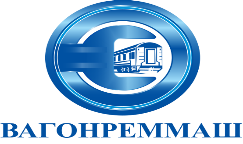 АКЦИОНЕРНОЕ ОБЩЕСТВО «ВАГОНРЕММАШ»105005, г. Москва, набережная Академика Туполева, дом 15, корпус 2, офис 27тел. (499) 550-28-90, факс (499) 550-28-96, www.vagonremmash.ruУТВЕРЖДАЮ Председатель конкурсной комиссии УС АО «ВРМ» ________________ А.В.Попов «___» _______2021 г.№ п/п НаименованиеЕд. изм.Кол-во Цена за ед. без НДС, руб.Сумма без НДС, руб.Сумма с НДС, руб.1Аккумуляторная дрель-шуруповёрт Bosch GSR 18-2-LI Plus Professional + 2 аккумулятора Li-Ion емкостью 2,0 А*чшт1016 584,00165 840,00199 008,002Аккумуляторная дрель-шуруповерт с 2-мя аккумуляторами мод. DСD791Р2 - QW  18 В; 5,0Ач размер патрона - 13мм  фирмы "DeWalt"шт2025 890,00517 800,00621 360,003Аккумуляторный ударный гайковерт DCF 899 Р2+2ак  1/2"; 540  Н◦м    напряжение 18,0 В;  ёмкость аккумулятора 5,0Ач  фирмы  «DeWalt»шт543 709,00218 545,00262 254,004Аккумуляторный ударный гайковерт Bosch  GDS 18,0 V EC+2ак  емкость аккумулятора 4,0/5,0 Ач; 250 Н◦м шт232 000,0064 000,0076 800,005Аккумуляторная машина шлифовальная угловая    DCG 412 М2+ 2аккум.   18,0В,   Ø круга-125мм         фирмы "DeWalt"  шт139 990,0039 990,0047 988,006Валики малярные с меховым покрытием шт 150174,0026 100,0031 320,007Вставки с крестообразным шлицем (к дрелям -шуруповертам аккумуляторным) РН2  L-50мм; 1/4” шт60047,0028 200,0033 840,008Вставки с крестообразным шлицем (к дрелям -шуруповертам аккумуляторным)РН1  L-50мм; 1/4” шт10047,004 700,005 640,009Вставки с крестообразным шлицем РН2   Lдл. 110-150мм; 1/4”шт2588,502 212,502 655,0010Газовое сопло коническое к горелке ML 300шт32318,6410 196,4812 235,7811Головки торцевые для ключа-трещотки с квадратом  1/2" S - 8 мм шт 519,8099,00118,8012Головки торцевые для ключа-трещотки с квадратом  1/2" S - 10 ммшт 541,00205,00246,0013Головки торцевые для ключа-трещотки с квадратом  1/2"S - 11 ммшт 521,42107,10128,5214Головки торцевые для ключа-трещотки с квадратом  1/2" S - 12 мм        шт 541,00205,00246,0015Головки торцевые для ключа-трещотки с квадратом  1/2" S - 14 ммшт534,19170,95205,1416Головки торцевые для ключа-трещотки с квадратом  1/2"S - 17ммшт 1026,08260,80312,9617Головки торцевые для ключа-трещотки с квадратом  1/2"S - 19ммшт 1041,22412,20494,6418Головки торцевые для ключа-трещотки с квадратом  1/2"S - 22ммшт 531,90159,50191,4019Головки торцевые для ключа-трещотки с квадратом  1/2"S - 24ммшт 10358,443 584,404 301,2820Головки торцевые для ключа-трещотки с квадратом  1/2" S - 27 мм  шт 535,55177,75213,3021Головки торцевые для ключа-трещотки с квадратом  1/2"S - 30 ммшт 5380,001 900,002 280,0022Головки шлифовальные абразивные,тип FW -шаровые  25х32х6 25А 40  СТ1  К      ГОСТ 2447-82шт 10198,001 980,002 376,0023Головки шлифовальные абразивные,тип F-IW - сводчатые  25х40х6 25А 40  СТ1  К ГОСТ 2447-82шт 10198,001 980,002 376,0024Горелка ГН-5Пшт239 960,0079 920,0095 904,0025Горелка к сварочному полуавтомату с кабелем 4 м для проволоки MIG 305 S  ML  300/360   Ø 1,0 мм шт628 380,00170 280,00204 336,0026Диффузор к горелке ML 300 шт3055,201 656,001 987,2027Дрель пневматическая реверсивная  в комплекте с резьбовым патроном ST- 4441 Ø св-до 13,00 мм             фирма Sumakeшт23 856,887 713,769 256,5128Дрель пневматическая реверсивная  в комплекте с быстрозажимным патроном ST-4431C Ø св -до  10,мм  фирма Sumakeшт55 222,0026 110,0031 332,0029Карданные шарниры  1/2, общ длина 75 ммшт15282,004 230,005 076,0030Катод для плазменной резки   А101шт200170,0034 000,0040 800,0031Катод  для плазменной резки   К-01Ушт200160,0032 000,0038 400,0032Киянка резиновая с деревянной рукояткой  680гршт 10388,003 880,004 656,0033Ключи  для винтов с внутренним шестигранником   S- 3мм    ГОСТ Р57981-2017                        шт 215,0030,0036,0034Ключи  для винтов с внутренним шестигранником   S- 4мм    ГОСТ Р57981-2017                       шт 1019,10191,00229,2035Ключи  для винтов с внутренним шестигранником   S- 5мм    ГОСТ Р57981-2017                       шт 823,00184,00220,8036Ключи  для винтов с внутренним шестигранником   S- 6мм    ГОСТ Р57981-2017                     шт 1032,50325,00390,0037Ключи  для винтов с внутренним шестигранником   S- 8мм    ГОСТ Р57981-2017                       шт 1065,24652,40782,8838Ключи  для винтов с внутренним шестигранником   S- 10мм   ГОСТ Р57981-2017                       шт 1029,73297,30356,7639Ключи  для винтов с внутренним шестигранником   S- 12мм   ГОСТ Р57981-2017                  шт 838,80310,40372,4840Ключи  для винтов с внутренним шестигранником   S- 14мм  ГОСТ Р57981-2017                 шт 872,70581,60697,9241Ключи  для винтов с внутренним шестигранником   S- 17мм  ГОСТ Р57981-2017                     шт 8188,981 511,841 814,2142Ключи гаечные кольцевые двусторонние коленчатые  6х7    ГОСТ 2906-80шт 630,12180,72216,8643Ключи гаечные кольцевые двусторонние коленчатые 8х10  ГОСТ 2906-80 шт 1672,311 156,961 388,3544Ключи гаечные кольцевые двусторонние коленчатые 10х12  ГОСТ 2906-80 шт 1972,601 379,401 655,2845Ключи гаечные кольцевые двусторонние коленчатые 10х13 ГОСТ 2906-80 шт 674,10444,60533,5246Ключи гаечные кольцевые двусторонние коленчатые 12х13  ГОСТ 2906-80 шт 681,60489,60587,5247Ключи гаечные кольцевые двусторонние коленчатые 12х14 ГОСТ 2906-80 шт 2678,562 042,562 451,0748Ключи гаечные кольцевые двусторонние коленчатые 13х14 ГОСТ 2906-80 шт 1794,021 598,341 918,0149Ключи гаечные кольцевые двусторонние коленчатые 13х17 ГОСТ 2906-80шт 2091,941 838,802 206,5650Ключи гаечные кольцевые двусторонние коленчатые 14х17 ГОСТ 2906-80шт 3093,642 809,203 371,0451Ключи гаечные кольцевые двусторонние коленчатые 17х19 ГОСТ 2906-80 шт 44114,005 016,006 019,2052Ключи гаечные кольцевые двусторонние коленчатые 19х22 ГОСТ 2906-80 шт 26125,003 250,003 900,0053Ключи гаечные кольцевые двусторонние коленчатые  22х24 ГОСТ 2906-80 шт 15177,382 660,703 192,8454Ключи гаечные кольцевые двусторонние коленчатые 27х30  ГОСТ 2906-80 шт 7213,101 491,701 790,0455Ключи гаечные кольцевые двусторонние коленчатые 30х32  ГОСТ 2906-80 шт 5307,061 535,301 842,3656Ключи гаечные комбинированные  30х30 ГОСТ 2906-80    шт 5300,001 500,001 800,0057Ключи гаечные с открытым зевом 2-х сторонние 5,5х7 ГОСТ 2839-80 шт 1528,94434,10520,9258Ключи гаечные с открытым зевом 2-х сторонние 6х7 ГОСТ 2839-80 шт 1530,12451,80542,1659Ключи гаечные с открытым зевом 2-х сторонние  7х8 ГОСТ 2839-80шт 3858,002 204,002 644,8060Ключи гаечные с открытым зевом 2-х сторонние  8х10 ГОСТ 2839-80 шт 8545,003 825,004 590,0061Ключи гаечные с открытым зевом 2-х сторонние  9х11   ГОСТ 2839-80 шт 637,19223,14267,7762Ключи гаечные с открытым зевом 2-х сторонние 10х12 ГОСТ 2839-80 шт 7036,432 550,103 060,1263Ключи гаечные с открытым зевом 2-х сторонние 10х13 ГОСТ 2839-80 шт 2138,87816,27979,5264Ключи гаечные с открытым зевом 2-х сторонние 11х13 ГОСТ 2839-80 шт 5039,761 988,002 385,6065Ключи гаечные с открытым зевом 2-х сторонние 12х13 ГОСТ 2839-80 шт 7045,933 215,103 858,1266Ключи гаечные с открытым зевом 2-х сторонние 12х14 ГОСТ 2839-80 шт 4842,372 033,762 440,5167Ключи гаечные с открытым зевом 2-х сторонние 13х14  ГОСТ 2839-80 шт 7447,623 523,884 228,6668Ключи гаечные с открытым зевом 2-х сторонние 13х17  ГОСТ 2839-80 шт 4982,004 018,004 821,6069Ключи гаечные с открытым зевом 2-х сторонние  14х17 ГОСТ 2839-80шт 5745,902 616,303 139,5670Ключи гаечные с открытым зевом 2-х сторонние 16х18 ГОСТ 2839-80 шт6109,60657,60789,1271Ключи гаечные с открытым зевом 2-х сторонние 17х19 ГОСТ 2839-80 шт 9564,416 118,957 342,7472Ключи гаечные с открытым зевом 2-х сторонние 19х22 ГОСТ 2839-80 шт 65140,309 119,5010 943,4073Ключи гаечные с открытым зевом 2-х сторонние 22х24 ГОСТ 2839-80 шт 48160,147 686,729 224,0674Ключи гаечные с открытым зевом 2-х сторонние 24х27 ГОСТ 2839-80 шт 28209,335 861,247 033,4975Ключи гаечные с открытым зевом 2-х сторонние 27х30 ГОСТ 2839-80 шт 26186,334 844,585 813,5076Ключи гаечные с открытым зевом 2-х сторонние 30х32 ГОСТ 2839-80 шт 15178,002 670,003 204,0077Ключи гаечные с открытым зевом 2-х сторонние 32х36  ГОСТ 2839-80шт 12311,703 740,404 488,4878Ключи гаечные с открытым зевом 2-х сторонние 36х41 ГОСТ 2839-80 шт 6367,792 206,742 648,0979Ключи гаечные с открытым зевом 2-х сторонние  41х46 ГОСТ 2839-80шт 5715,763 578,804 294,5680Ключи гаечные с открытым зевом 2-х сторонние 46х50 ГОСТ 2839-80 шт 3865,292 595,873 115,0481Ключи гаечные с открытым зевом 2-х сторонние 50х55  ГОСТ 2839-80  шт 31 044,003 132,003 758,4082Ключи комбинированные с трещоткой  8х8шт 2214,02428,04513,6583Ключи комбинированные с трещоткой  10х10шт 15214,023 210,303 852,3684Ключи комбинированные с трещоткой  12х12шт 15232,003 480,004 176,0085Ключи комбинированные с трещоткой  13х13шт 15310,004 650,005 580,0086Ключи комбинированные с трещоткой  14х14шт 1366,00366,00439,2087Ключи комбинированные с трещоткой  17х17шт 15369,525 542,806 651,3688Ключи комбинированные с трещоткой  19х19шт 15397,205 958,007 149,6089Ключи трубные рычажные  №1 10-36 ГОСТ 18981 -73 шт 37267,959 914,1511 896,9890Ключи трубные рычажные  №2 20-50 ГОСТ 18981-73шт 50544,8027 240,0032 688,0091Ключи трубные рычажные  №3 20-63 ГОСТ 18981-73шт 20900,1018 002,0021 602,4092Ключи трубные рычажные  №4 25-90 ГОСТ 18981-73шт 11 220,931 220,931 465,1293Ключ-трещетка c флажковым переключатедем, с выталкивателем,число зубьев-36 (в комплекте с головками торцевыми) R 2904 1/2”  фирма Jonneswayшт 221 820,0040 040,0048 048,0094Контактный наконечник к горелке ML 300 (1,0/М6)шт48050,0024 000,0028 800,0095Круг шлифовальный лепестковый с оправкой      60х30х6     Р40 фирма Практикашт 30203,846 115,207 338,2496Круг шлифовальный лепестковый с оправкой      60х30х6     Р60 фирма Практика       шт 30291,208 736,0010 483,2097Круги  шлифовальные на  липучке Ø125мм  Р40    шт 33048,0015 840,0019 008,0098Круги  шлифовальные на  липучке Ø125мм Р80   шт 125048,0060 000,0072 000,0099Круги  шлифовальные на  липучке Ø150мм Р40    шт 60068,0040 800,0048 960,00100Круги  шлифовальные на  липучке Ø150мм Р60шт 60068,0040 800,0048 960,00101Круги  шлифовальные на  липучке Ø150мм Р80шт 140068,0095 200,00114 240,00102Круги  шлифовальные на  липучке Ø150мм Р100шт 650110,0071 500,0085 800,00103Круги  шлифовальные на  липучке Ø150мм Р120шт 650110,0071 500,0085 800,00104Круги  шлифовальные на  липучке Ø150мм Р180     шт 65079,0051 350,0061 620,00105Круги алмазные шлифовальные тарельчатой формы   Т150х16(20)х32х6х3,2   12R4 АС4 з.125/100 связка В2-01 100% конц.  ГОСТ Р53923-2010 шт 3816,002 448,002 937,60106Круги алмазные шлифовальные тарельчатой формы   Т150х16х32х6х2  12А2 с углом 20 по   ГОСТ Р53923-2010 АС6;  з.125/100; связка В2-01   100% конц.;   шт 1816,00816,00979,20107Круги алмазные шлифовальные чашечные конические  Ч150х40(32)х32х15(20)х6,0  тип 12А2  с углом45по ГОСТ Р53923-2010 АС4; связка В2-01;  з.100/80; 100% конц.     шт 52 652,0013 260,0015 912,00108Круги абразивные лепестковые сборные  ТУ 3985-001-27206244-01  КЛАС ПП150х25х20  14А; з.10, з.8 С1Г;  класса А;  изготовитель: г. Ростов н/Дшт 10152,321 523,201 827,84109Круги лепестковые торцовые  FLAP DISC тип - 29 Ø125х22,23х115х30  Р40 ГОСТ Р 53410-2009 (производитель: Лужский абразивный завод или Made in Poland)шт 213152,3232 444,1638 932,99110Круги  лепестковые торцовые конические Ø 125х22,2х20 К40 фирмы "Энкор" шт75152,3211 424,0013 708,80111Круги  лепестковые торцовые конические Ø 125х22,2х20   К60  фирмы "Энкор" шт75152,3211 424,0013 708,80112Круги  лепестковые торцовые конические  Ø 125х22,2х20   К80  фирмы "Энкор" шт135152,3220 563,2024 675,84113Круг лепестковый накладной Ø125х22,2  К80  фирма "Bosch"шт30152,324 569,605 483,52114Круг зачистной   Электрокорунд  нормальный на бакелитовой связке (В) с упрочняющими элементами (FB )  125х6х22,23;  14А; з.80 (F24); Т1-Т2     (R-S)  ГОСТ Р 53410-2009 шт 300186,0055 800,0066 960,00115Круг зачистной   Электрокорунд  нормальный на бакелитовой связке (В) с упрочняющими элементами (FB )   230х6х22;  14А; з.80 (F24); Т1-Т2     (R-S)  ГОСТ Р 53410-2009 шт880173,60152 768,00183 321,60116Круг зачистной   Электрокорунд  нормальный на бакелитовой связке (В) с упрочняющими элементами (FB )     230х10х22;  14А; з.80 (F24); Т1-Т2     (R-S) ГОСТ Р 53410-2009 шт230252,0057 960,0069 552,00117Круг заточной двухслойный (для заточки ленточных пил) Искусственный розовый корунд/ нормальный корунд  на керамической связке   ЗП 125х8х32   91А/14А; з. 16/12; СМ2/С1 (3 125х8х32   96А/98А; F80/100; L/М; 9;V) ГОСТ Р 52781-2007шт 3710,942 132,822 559,38118Круг отрезной   Электрокорунд нормальный на бакелитовой связке (В). С упрочняющими элементами (BF)  тип 41 -плоские 125х1,25х22,23;  14А; 80-Н; Т1-Т2  ГОСТ 57978-2017шт 316031,3699 097,60118 917,12119Круг отрезной   Электрокорунд нормальный на бакелитовой связке (В). С упрочняющими элементами (BF)   тип 41 -плоские 125х1,6х22,23; 14А; 80-Н; Т1-Т2 ГОСТ 57978-2017шт 99028,0027 720,0033 264,00120Круг отрезной   Электрокорунд нормальный на бакелитовой связке (В). С упрочняющими элементами (BF)  тип 41 -плоские 125х2,5х22,23; 14А; 80-Н; Т1-Т2  ГОСТ 57978-2017шт 8036,002 880,003 456,00121Круг отрезной   Электрокорунд нормальный на бакелитовой связке (В). С упрочняющими элементами (BF)   тип 41 -плоские 150х1,6х22,23; 14А; 80-Н;  Т1-Т2  ГОСТ 57978-2017шт 2052,801 056,001 267,20122Круг отрезной   Электрокорунд нормальный на бакелитовой связке (В). С упрочняющими элементами (BF)  тип 41 -плоские 230х2,5(3)х22;   14А; 80-Н; Т1-Т2 ГОСТ 57978-2017шт 5076,163 808,004 569,60123Круг отрезной   Электрокорунд нормальный на бакелитовой связке (В). С упрочняющими элементами (BF)  тип 41 -плоские 400х4,0х32; 14А; 80-Н; Т2 ГОСТ 57978-2017шт 325342,00111 150,00133 380,00124Круг шлифовальный   Электрокорунд  белый хромотитанистый на керамической связке ПП 80х20х20                   25А; з.25; СТ1;  К  (1 80х20х20 WA; F60; О; V)  ГОСТ Р 52781-2007 шт 3336,731 212,091 454,51125Круг шлифовальный   Электрокорунд  белый хромотитанистый на керамической связке ПП 100х20х20         25А; з.25; СТ1; K (1 100х20х20WA;F60; О; V)  ГОСТ Р 52781-2007 шт 544,89224,45269,34126Круг шлифовальный   Электрокорунд  белый хромотитанистый на керамической связке  ПП 125х32х32         25А; з.40; СТ1; K (1 125х32х32 WA;F40  F46; О; V) ГОСТ Р 52781-2007шт18094,6117 029,8020 435,76127Круг шлифовальный   Электрокорунд  белый хромотитанистый на керамической связке  T 150х16х32           25А; з.40; СМ1; K (14   150х16х32 WA; F40; F46 K;  V)   ГОСТ Р 52781-2007 шт 3140,54421,62505,94128Круг шлифовальный   Электрокорунд  белый хромотитанистый на керамической связке ПП 250х40,0х76       25А; з.40; СТ1; K (1 250х40,0х76 WA; F40; О; V)  ГОСТ Р 52781-2007        шт15464,556 968,258 361,90129Круг шлифовальный   Электрокорунд  белый хромотитанистый на керамической связке  ПП 300х40х127      25А; з.40; СТ1; K (1 300х40х127 WA; F40; О; V) ГОСТ Р 52781-2007 шт 351 620,0056 700,0068 040,00130Круг шлифовальный   Электрокорунд  белый хромотитанистый на керамической связке  ПП 300х40х127     25А; з.40; СМ2; K   (1 300х40х127 WA; F40;  L; V) ГОСТ Р 52781-2007шт 101 344,0013 440,0016 128,00131Круг шлифовальный Карбид кремния зеленый ПП300х40х127; 63С; з.40; СМ1; К (1  300х40х127  GC; F40; К; V) ГОСТ Р 52781-2015шт 51 572,007 860,009 432,00132Круг шлифовальный   Электрокорунд  белый хромотитанистый на керамической связке ПП 350х40х127      25А; з.40; СМ2; K (1 350х40х127WA; F40;  L; V)  ГОСТ Р 52781-2007шт 301 788,0053 640,0064 368,00133Круг шлифовальный   Электрокорунд  белый хромотитанистый на керамической связке ПП 350х40х127      25А; з.40; СТ1; K (1 350х40х127 WA; F40; О; V)  ГОСТ Р 52781-2007шт 121 812,0021 744,0026 092,80134Круг шлифовальный Карбид кремния зеленый  ПП 350х40х127  63С; з.40; СМ1-CМ2; K (1  350х40х127 GC;  F40; К- L; V) ГОСТ Р 52781-2016шт 212 376,0049 896,0059 875,20135Круг шлифовальный   Электрокорунд  белый хромотитанистый на керамической связке   ПП 400х40х203     25А; з.40; СМ1; K (1 400х40х203 WA; F40; К; V) ГОСТ Р 52781-2007шт 12 040,002 040,002 448,00136Круг шлифовальный   Электрокорунд  белый хромотитанистый на керамической связке  ПП 450х80х203     25А; з.40; СМ1-СМ2; K (1 450х80х203 WA; F40; К-L; V)ГОСТ Р 52781-2007 (плоскошлифовальному станку мод. 3Л 722В) шт 14 416,004 416,005 299,20137Круг шлифовальный   Электрокорунд  белый хромотитанистый на керамической связке  ПП 450х80х203     25А; з.50; СМ2; K (1  450х80х203 WA; F36; L; V ) ГОСТ Р 52781-2007 ( плоскошлифовальному станку мод. 3Л 722В) шт 24 620,009 240,0011 088,00138Круг шлифовальный   Электрокорунд  белый хромотитанистый на керамической связке  ПП 600х40х305      25А; з.80; СТ1; K (1  600х40х305 WA; F24; О; V) ГОСТ Р 52781-2007шт 1203 003,00360 360,00432 432,00139Круг шлифовальный   Электрокорунд  белый хромотитанистый на керамической связке   ПП 600х80х305    25А; з.40; СТ1; K (1  600х80х305  WA; F40; О; V) ГОСТ Р 52781-2007шт 38 280,0024 840,0029 808,00140Круг шлифовальный   Электрокорунд  белый хромотитанистый на керамической связке   ПП 750х55(50)х304,8  24А; з.40; СМ2; 6; K (1 750х55(50)х304,8 WA; F46 (F40); L;6V) ГОСТ Р 52781-2008шт 110 018,8010 018,8012 022,56141Круг шлифовальный   Электрокорунд  белый хромотитанистый на керамической связке ПП 750х175х304,8   24А; з.40; СМ2; 6; K (1 750х175х304,8 WA; F40(F46); L; 6; V)  ГОСТ Р 52781-2011шт 137 680,0037 680,0045 216,00142Круг шлифовальный   Электрокорунд  белый хромотитанистый на керамической связке  ПП 750х200х304,8 24А; з.40; СМ2; 6; K (1 750х200х304,8 WA; F40 (F46); L;6; V) ГОСТ Р 52781-2013      шт 137 680,0037 680,0045 216,00143Круг шлифовальный   Электрокорунд  белый хромотитанистый на керамической связке ПП 900х20х305  25А; з.40; СТ1; K (1 900х20х305 WA; F40; О; V)  ГОСТ Р 52781-2014шт 135 040,0035 040,0042 048,00144Круглогубцы с изолирующими рукоятками 180мм  ГОСТ Р 52786-2007                                 шт 10126,041 260,401 512,48145Кусачки боковые с изолирующими рукоятками  160 мм ГОСТ 28037-89шт 50535,6026 780,0032 136,00146Кусачки боковые с изолирующими рукоятками  200 мм ГОСТ 28037-89шт 30565,5016 965,0020 358,00147Кусачки торцовые с изолирующими рукоятками  160 мм  ГОСТ 28037-89шт 12430,505 166,006 199,20148Кусачки торцовые с изолирующими рукоятками  200 мм  ГОСТ 28037-89шт 20390,007 800,009 360,00149Лезвия -крюк 50х19 мм   (5 шт.)компл50105,005 250,006 300,00150Лезвия сменные для  ножей,  трапеция     (5 шт.)компл80116,009 280,0011 136,00151Лобзиковая пила электрическая с верхней рукояткой мод. DW 331К фирмы  "DeWalt"шт 315 190,0045 570,0054 684,00152Машина ручная шлифовальная пневматическая прямая ИП-2014А  Øкр -150 мм  ИЛИ  мод. ПШМ -150шт27 980,0015 960,0019 152,00153Машина ручная шлифовальная пневматическая прямая   ИП-2020 (ИП-2009) Ø кр. – 63ммшт27 788,0015 576,0018 691,20154Машина шлифовальная  угловая электрическая DWE 4205 (мощность 1010)  Ø круга-125х22,2мм              фирмы  "DeWalt"шт56 719,0033 595,0040 314,00155Метчики гаечные  для нарезания  метрической резьбы.  Кл. точн.3 2641-0005    3х0,5    ГОСТ1604-71шт4539,771 789,652 147,58156Метчики гаечные  для нарезания  метрической резьбы.    Кл. точн.3 2641-0021    4х0,7 ГОСТ1604-71шт43575,1232 677,2039 212,64157Метчики гаечные  для нарезания  метрической резьбы.    Кл. точн.3 2641-0037    5х0,8 ГОСТ1604-71шт77576,4859 272,0071 126,40158Метчики гаечные  для нарезания  метрической резьбы.    Кл. точн.3 2641-0053    6х1  ГОСТ1604-71шт535143,3976 713,6592 056,38159Метчики гаечные  для нарезания  метрической резьбы.   Кл. точн.3 2641-0081    8х1,25  ГОСТ1604-71шт235212,5249 942,2059 930,64160Метчики гаечные  для нарезания  метрической резьбы.    Кл. точн.3 2641-0117    10х1,5  ГОСТ1604-71шт100155,9015 590,0018 708,00161Метчики гаечные  для нарезания  метрической резьбы.    Кл. точн.3 2641-0153    12х1,75   ГОСТ1604-71шт45202,309 103,5010 924,20162Метчики для трубной резьбы машинно-ручные     Кл.точн.3    1/2"    ГОСТ 3266-81шт25490,5012 262,5014 715,00163Метчики для трубной резьбы машинно-ручные      Кл.точн.3       1/4"    ГОСТ 3266-81шт10268,802 688,003 225,60164Метчики для трубной резьбы машинно-ручные     Кл.точн.3    3/4"   ГОСТ 3266-81шт25770,0019 250,0023 100,00165Метчики для трубной резьбы машинно-ручные      Кл.точн.3    3/8"   ГОСТ 3266-81шт9390,003 510,004 212,00166Метчики для трубной резьбы машинно-ручные      Кл.точн.3     5/8"    ГОСТ 3266-81шт8590,004 720,005 664,00167Метчики для трубной резьбы машинно-ручные      Кл.точн.3       1"     ГОСТ 3266-81шт231 450,0033 350,0040 020,00168Метчики для трубной резьбы машинно-ручные      Кл.точн.3     1 1/2"    ГОСТ 3266-81шт112 750,0030 250,0036 300,00169Метчики для трубной резьбы машинно-ручные     Кл.точн.3    1 1/4"   ГОСТ 3266-81шт152 120,0031 800,0038 160,00170Метчики для трубной резьбы машинно-ручные ГОСТ 3266-81   1  1/8” : обозначение 2624-0069шт11 720,001 720,002 064,00171Метчики машинные и ручные для нарезания метрической резьбы    Кл. точн 3    4х0,7    ГОСТ 3266-81шт8571,956 115,757 338,90172Метчики машинные и ручные для нарезания метрической резьбы    Кл. точн 3    5х0,8    ГОСТ 3266-81шт110138,1915 200,9018 241,08173Метчики машинные и ручные для нарезания метрической резьбы    Кл. точн 3     6х1      ГОСТ 3266-81шт120102,6512 318,0014 781,60174Метчики машинные и ручные для нарезания метрической резьбы    Кл. точн 3     8х1       ГОСТ 3266-81шт688,91533,46640,15175Метчики машинные и ручные для нарезания метрической резьбы    Кл. точн 3   8х1,25   ГОСТ 3266-81шт10097,169 716,0011 659,20176Метчики машинные и ручные для нарезания метрической резьбы     Кл. точн 3   10х1   ГОСТ 3266-81шт2167,74335,48402,58177Метчики машинные и ручные для нарезания метрической резьбы      Кл. точн 3   10х1,25  ГОСТ 3266-81шт7309,732 168,112 601,73178Метчики машинные и ручные для нарезания метрической резьбы      Кл. точн 3   10х1,5   ГОСТ 3266-81шт110167,7418 451,4022 141,68179Метчики машинные и ручные для нарезания метрической резьбы      Кл. точн 3   12х1   ГОСТ 3266-81шт3206,40619,20743,04180Метчики машинные и ручные для нарезания метрической резьбы     Кл. точн 3   12х1,25   ГОСТ 3266-81шт7206,401 444,801 733,76181Метчики машинные и ручные для нарезания метрической резьбы      Кл. точн 3   12х1,5   ГОСТ 3266-81шт5206,401 032,001 238,40182Метчики машинные и ручные для нарезания метрической резьбы     Кл. точн 3   12х1,75    ГОСТ 3266-81шт75206,4015 480,0018 576,00183Метчики машинные и ручные для нарезания метрической резьбы      Кл. точн 3   14х2   ГОСТ 3266-81шт13273,603 556,804 268,16184Метчики машинные и ручные для нарезания метрической резьбы      Кл. точн 3   16х1,5    ГОСТ 3266-81шт11413,804 551,805 462,16185Метчики машинные и ручные для нарезания метрической резьбы     Кл. точн 3   16х2   ГОСТ 3266-81шт13204,732 661,493 193,79186Метчики машинные и ручные для нарезания метрической резьбы     Кл. точн 3  18х1,5   ГОСТ 3266-81шт4282,941 131,761 358,11187Метчики машинные и ручные для нарезания метрической резьбы      Кл. точн 3   18х2,5   ГОСТ 3266-81шт6233,971 403,821 684,58188Метчики машинные и ручные для нарезания метрической резьбы      Кл. точн 3   20х2,5   ГОСТ 3266-81шт11448,804 936,805 924,16189Метчики машинные и ручные для нарезания метрической резьбы      Кл. точн 3   22х1,5    ГОСТ 3266-81шт4450,001 800,002 160,00190Метчики машинные и ручные для нарезания метрической резьбы      Кл. точн 3   22х2,5   ГОСТ 3266-81шт6450,002 700,003 240,00191Метчики машинные и ручные для нарезания метрической резьбы      Кл. точн 3   24х2   ГОСТ 3266-81шт1545,00545,00654,00192Метчики машинные и ручные для нарезания метрической резьбы      Кл. точн 3   24х3    ГОСТ 3266-81шт10545,005 450,006 540,00193Метчики машинные и ручные для нарезания метрической резьбы     Кл. точн 3  27х1,5     ГОСТ 3266-81шт2858,001 716,002 059,20194Метчики машинные и ручные для нарезания метрической резьбы     Кл. точн 3   27х3    ГОСТ 3266-81шт6715,004 290,005 148,00195Метчики машинные и ручные для нарезания метрической резьбы     Кл. точн 3     30х1,5     ГОСТ 3266-81шт2920,001 840,002 208,00196Метчики машинные и ручные для нарезания метрической резьбы   Кл. точн 3  30х2     ГОСТ 3266-81шт1920,00920,001 104,00197Метчики машинные и ручные для нарезания метрической резьбы      Кл. точн   33х1,5   ГОСТ 3266-81шт168,4068,4082,08198Метчики машинные и ручные для нарезания метрической резьбы     Кл. точн 3     36х4   ГОСТ 3266-81шт31 542,004 626,005 551,20199Молотки слесарные стальные с круглым бойком  тип - 1  0,2  кг    ГОСТ 2310-77шт 1065,00650,00780,00200Молотки слесарные стальные с круглым бойком  тип - 1    0,5 кг   ГОСТ 2310-77шт 30232,006 960,008 352,00201Молотки слесарные стальные с круглым бойком  тип - 1    0,6 кг   ГОСТ 2310-77шт 20139,852 797,003 356,40202Молотки слесарные стальные с круглым бойком  тип - 1   0,8 кг    ГОСТ 2310-77шт 50330,5016 525,0019 830,00203Молоток слесарные стальные с квадратным байком тип II  0,6кг    ГОСТ 2310-77        шт 20295,765 915,207 098,24204Молоток слесарные стальные с квадратным байком тип II  0,8 кг   ГОСТ 2310-77      шт 30295,768 872,8010 647,36205Направляющий канал к горелке  для проволоки Ø 1,0 мм для кабеля длинной 4 м ML 300шт6856,175 137,026 164,42206Ножи к торцовым насадным фрезам, оснащенные твердым сплавом   Т5К10 2020-0003 60 гр. ГОСТ 24359-80шт 350138,0048 300,0057 960,00207Ножи плоские с прямолинейной режущей кромкой для  фрезерования древесины 130х32х3   ГОСТ 6567-75     тип -1 без прорезей 2025 -0182 шт3840,772 522,313 026,77208Ножи плоские с прямолинейной режущей кромкой для  фрезерования древесины 260х32х3 ГОСТ 6567-75     тип -1 без прорезей  2025 -0182 шт3175,00525,00630,00209Ножи со сменными лезвиями 18мм трапеция, корпус металлический        шт 25219,545 488,506 586,20210Ножи-пластины твердосплавные 14х14х2  (998Н 20S 151100)   (станок  Д80)  RG01М ААЗ фирма "Freud"  шт60123,847 430,408 916,48211Ножницы по металлу универсальные  толщ. разрез. металла -1,2мм                        шт 3790,702 372,102 846,52212Ножницы производственные для обойных работ     L - 220 – 230 мм   шт 5427,642 138,202 565,84213Ножовка столярная по дереву широкая 4, тип  1, для поперечной распиловки длина режущей части полотна –400мм, шаг зубьев – 3,5 мм ГОСТ 26215-8шт10259,992 599,903 119,88214Ножовочные полотна для металла (биметаллические ленточные пилы) (300х12,5х0,63 ) шт45069,6031 320,0037 584,00215Ножовочные полотна для металла  300-12,5-0,63-1   ГОСТ Р 53411-2009 тип1  шт45069,6031 320,0037 584,00216Ножовочные полотна машинные  450х40х2  тип 2   ГОСТ З 53411-2009шт30251,087 532,409 038,88217Отвертка  магнитный кончик 75*3  ГОСТ 17199-88 шт 10103,501 035,001 242,00218Патрон сверлильный  PROXXONшт23 372,006 744,008 092,80219Патрон сверлильный  с ключом, резьба, зажим сверла  от 3-16мм ½’’ – 20UNFшт2510,001 020,001 224,00220Патроны сверлильные 3-х кулачковые с ключом, самозажимные для ручных сверлильных машин 10-В12 или 13-В16 ГОСТ 22993-78   исп.1 - с присоединительным конусным отверстием (патрон усиленный)  Атака или Энкоршт 5714,003 570,004 284,00221Патроны сверлильные 3-х кулачковые с ключом, самозажимные для ручных сверлильных машин 13-М12х1,25 ГОСТ 22993-78  исп.2 - с присоединительным конусным отверстием  (патрон усиленный)                                                              шт 20576,0011 520,0013 824,00222Патроны сверлильные 3-х кулачковые с ключом 16-В16 или 16-В18, для станков по ГОСТ  8522-79 с присоединительным конусным отверстием шт 10576,005 760,006 912,00223Патроны сверлильные 3-х кулачковые с ключом, самозажимные для ручных сверлильных машин  10-М12х1,25   ГОСТ 22993-78   исп.2 - с присоединительным конусным отверстием   (патрон усиленный)                                                                     шт20576,0011 520,0013 824,00224Пила дисковая с твердосплавными пластинами, с отверстиями ф6мм под крепление диска болтами Д 260х80х4,0/3,0 Z72 (60) HM GM P правая (PI-404T) фирма FAВАшт215 960,0031 920,0038 304,00225Пила дисковая с твердосплавными пластинами, с отверстиями ф6мм под крепление диска болтами Д 260х80х4,0/3,0 Z72 (60) HM GM P левая (PI-404T) фирма FABАшт215 960,0031 920,0038 304,00226Пила-подрезатель с разным углом наклона зубьев L122 МD NG3 180х55х3,2(2,2)х42(32) правая фирма FABAшт210 380,0020 760,0024 912,00227Пила-подрезатель с разным углом наклона зубьев L122 МS NG3 180х55х3,2(2,2)х42(32) левая фирма FABAшт210 380,0020 760,0024 912,00228Пила- ножовка узкая для продольного и поперечного распиливания L-460мм  или ножовка садовая "Синица" фирмы  "ЭНКОР"шт9515,634 640,675 568,80229Пила ленточная  3-4 зуба на дюйм 27х0,9х1,47х3025 мм  МРВ-211 шт132 220,0028 860,0034 632,00230Пила ленточная 4-6 зубьев на дюйм 27х0,9х1,47х3025 мм  Silencer IIшт172 220,0037 740,0045 288,00231Пила ленточная 6-10 зубьев на дюйм 27х0,9х1,47х3025 мм Silencer Iшт172 220,0037 740,0045 288,00232Пила ленточная  «Penetrator 3» с биметаллическими лезвиями М42, размер пильного полотна 2450х27х0,9 мм "Penetrator" шаг 3-4 зуба на дюймшт101 980,0019 800,0023 760,00233Пила ленточная  «Penetrator 3» с биметаллическими лезвиями М42, размер пильного полотна 2450х27х0,9 мм "Silencer" 5-8 зубьев на дюймшт102 106,0021 060,0025 272,00234Пилы би-металлические ленточные для распиловки древесины  (станок мод. ППЛ-2)   20 х 0,9 - 1,1   t-8 мм L-6850 мм шт64 584,0027 504,0033 004,80235Пилы би-металлические ленточные для распиловки древесины   (станок мод. ППЛ-2)  34 х 0,9 - 1,1   t-10 мм L-6850 ммшт65 630,0033 780,0040 536,00236Пилы би-металлические ленточные на пилораму мод.ЛП-60     Для хвойных пород дерева :  сосна  4220х40(35)х0,9х22шт92 032,0018 288,0021 945,60237Пилки для лобзика Т 101BRшт45134,106 034,507 241,40238Пилки для лобзика Т 101BRFшт135190,0025 650,0030 780,00239Пилки для лобзика Т 101Dшт17032,405 508,006 609,60240Пилки для лобзика T 118 AFшт31084,0026 040,0031 248,00241Пилки для лобзика Т 144Dшт8538,683 287,803 945,36242Пилки для лобзика Т 144DFшт150162,0024 300,0029 160,00243Пилки для лобзика Т 144DPшт95103,049 788,8011 746,56244Пилки для лобзика Т 234 Xшт5099,684 984,005 980,80245Пилки для лобзика Т 345 XFшт115170,2419 577,6023 493,12246Пилы дисковые с твердосплавными пластинами для ручных дисковых пил  190х30х2,6х48 (60) шт10512,005 120,006 144,00247Пилы  дисковые с твердосплавными пластинами для обработки древесных материалов  Д200х32х2,8х48      ГОСТ 9769-79 тип I    3421-0553 шт5417,502 087,502 505,00248Пилы  дисковые с твердосплавными пластинами для обработки древесных материалов  Д250х32х2,8х36 (56)  ГОСТ 9669-79  тип I   3421-0558 шт1972,00972,001 166,40249Пилы дисковые  с твердосплавными пластинами для ручных циркулярных пил  230х30х2,4х72(64) ГОСТ 9669-79   GKS85S шт102 616,0026 160,0031 392,00250Пилы дисковые с твердосплавными пластинами для порезки пластика  и алюминия   250х30х3,2х80(100) ГОСТ 9669-79  (к торцовочным пилам  DW703 и  DW 713 XPS)  шт51 355,206 776,008 131,20251Пилы дисковые с твердосплавными пластинами с чередующимися трапецевидными  и прямыми зубьями производство Италии  фирма "Freud"  Д300х50х3,2х96  ГОСТ 9669-79 шт16 360,006 360,007 632,00252Пилы дисковые с твёрдосплавными пластинами  350х50х3,2х100 по ламинатушт104 428,0044 280,0053 136,00253Пилы дисковые с твердосплавными пластинами для обработки древесных материалов - тип I   Д450х50х4,1х56    ГОСТ 9769-79 3420-0514  шт31 593,334 779,995 735,99254Плазматрон П2-400 ВАшт115 785,0015 785,0018 942,00255Метчики м/р для глухих отверстий фирмы "KENNAMETAL"   М20х2,5  6Н  DIN376  HSS-E  (KSP39)  OX    Т838шт605 540,00332 400,00398 880,00256Пластина ромбическая   DNMG 150608 RN KCP40B  фирма KENNAMETALшт10798,007 980,009 576,00257Пластина  SNMG 250924 RN KCP40B 4гр. с отв. фирма  KENNAMETAL шт102 658,0026 580,0031 896,00258Пластина отрезная фирма KENNAMETAL EG0400 M04 P04 GUP KCU25 шт30828,0024 840,0029 808,00259Пластина  TNMG 160408 RN KCP30  фирма KENNAMETALшт10504,005 040,006 048,00260Пластина WNMG 080412 RN KCP25B  фирма KENNAMETAL шт100636,0063 600,0076 320,00261Пластина прямоугольная   ADKT 1545 PDERGB KCPK30  фирма KENNAMETALшт30966,0028 980,0034 776,00262Пластина 4-х гранная SNMG 150616 RN КСР 30В фирма KENNAMETALшт30662,3419 870,2023 844,24263 Пластина ромбическая   СNMG 190616 РR   4225 или  РR   4325  или PR 4425 фирма SANDVIK Coromantшт603 183,18190 990,80229 188,96264 Пластина ромбическая СNMG 190616  РМ  4225 или РМ  4325  или PR 4425 фирма SANDVIK Coromantшт103 183,1831 831,8038 198,16265Пластина для наружней резьбы 266RG-16MM01A300M 1125 фирма SANDVIK Coromantшт 152 702,7040 540,5048 648,60266Пластина 4 гр. с отверствием SNMG 150624 PR  4235 или PR 4335 или PR 4325 фирма SANDVIK Coromantшт402 205,8488 233,60105 880,32267Пластина 4-х гранная SNMG 190624  PR 4235 или PR 4335 фирма SANDVIK Coromant шт503 084,90154 245,00185 094,00268Пластина   VNMG 160408  РМ 4225 или 4325 фирма SANDVIK Coromantшт102 538,0025 380,0030 456,00269Пластины   N331.1A-08 45 08М-РМ4230 или РМ4330 фирма SANDVIK Coromant   шт501 304,9465 247,0078 296,40270 Пластина круглая RCMT 1606 МО 4225 или 4325 фирма SANDVIK Coromantшт502 298,66114 933,00137 919,60271Пластина  Т-Мах Р  ромб. CNMG 160612 PR 4235 или  PR 4335 фирма SANDVIKCoromantшт202 045,2540 905,0049 086,00272Пластина прямоугольная  с отверстием фирма СКИФ-М    LNEQ 1406ZZ04Т  НСР 25 шт2002 703,23540 646,00648 775,20273Пластина   АDКТ1505PDSR-SR НСР35   фирма СКИФ-М шт101 628,6916 286,9019 544,28274Пластина твердосплавная  SNGQ 1207DNT   HCP35U фирма СКИФ-Мшт52 132,0010 660,0012 792,00275Пластина твердосплавная  XNGQ120730TN  HCP35U фирма СКИФ-Мшт202 700,0054 000,0064 800,00276Пластины 5 гр  10113-110408  Т 5К10 PNUM-110408 ГОСТ 19064-80шт150113,6517 047,5020 457,00277Пластины 5 гр 10113-110408   Т 15К6 PNUM-110408 ГОСТ19064-80шт50114,245 712,006 854,40278Пластины 6 гр  02114-080408  Т5К10 WNUM-080408 ГОСТ19048-80шт7556,504 237,505 085,00279Пластины 6 гр 02114-080408  Т15К6 WNUM-080408 ГОСТ19048-80шт9043,053 874,504 649,40280Пластины 6 гр  02114-100612  Т 5К10 WNUM-100612 ГОСТ19048-80шт5083,404 170,005 004,00281Пластины 6 гр  02114-100612  Т 15К6 WNUM-100612 ГОСТ19048-80шт5080,474 023,504 828,20282Пластины напайные  ВК8 02251 ГОСТ25395-90шт5062,903 145,003 774,00283Пластины напайные   ВК8 11210 ГОСТ25398-90шт2058,191 163,801 396,56284Пластины напайные   ВК8 11230 ГОСТ25398-90шт1071,20712,00854,40285Пластины напайные   ВК8 13151 ГОСТ17163-90шт5016,60830,00996,00286Пластины напайные   ВК8 24570 ГОСТ25409-90шт2049,00980,001 176,00287Пластины напайные   ВК8 67390 ГОСТ25426-90шт5033,391 669,502 003,40288Пластины напайные   ВК8 67410 ГОСТ25426-90шт5069,123 456,004 147,20289Пластины напайные   ВК8 67420 ГОСТ25426-90шт5058,002 900,003 480,00290Пластины напайные   Т15К6 11210 ГОСТ25398-90шт6041,002 460,002 952,00291Пластины напайные   Т15К6 11230 ГОСТ25398-90шт5057,252 862,503 435,00292Пластины напайные  Т15К6 13151 ГОСТ17163-90шт5015,80790,00948,00293Пластины напайные   Т15К6 67390 ГОСТ25426-90шт6041,202 472,002 966,40294Пластины напайные  Т15К6 67410 ГОСТ25426-90шт5043,702 185,002 622,00295Пластины напайные   Т5К10 11210 ГОСТ25398-90шт6039,002 340,002 808,00296Пластины напайные   Т5К10 11230 ГОСТ25398-90шт5080,004 000,004 800,00297Пластины напайные   Т5К10 13151 ГОСТ17163-90 шт15016,272 440,502 928,60298Пластины напайные  Т5К10  67390 ГОСТ25426-90шт12046,905 628,006 753,60299Пластины напайные  Т5К10 06050 ГОСТ25397-90шт2022,30446,00535,20300Пластины напайные  Т5К10 06130 ГОСТ25397-90шт1025,74257,40308,88301Пластины напайные  Т5К10 67410 ГОСТ25426-90шт9061,715 553,906 664,68302Пластины напайные   форма 05Д ВК8 110х15х3 ГОСТ 13834-77шт20502,0010 040,0012 048,00303Плашки круглые для нарезания метрической резьбы  2650-1481   3*0,5   ГОСТ  9740-71шт2238,44845,681 014,82304Плашки круглые для нарезания метрической резьбы  2650-1521    4*0,7    ГОСТ  9740-71шт3043,581 307,401 568,88305Плашки круглые для нарезания метрической резьбы 2650-1551    5*0,8    ГОСТ  9740-71шт6037,102 226,002 671,20306Плашки круглые для нарезания метрической резьбы  2650-1573    6*1    ГОСТ  9740-71шт8050,024 001,604 801,92307Плашки круглые для нарезания метрической резьбы  2650-1617   8*1,25   ГОСТ  9740-71шт8064,985 198,406 238,08308Плашки круглые для нарезания метрической резьбы 2650-1693     10*1    ГОСТ  9740-71 шт478,00312,00374,40309Плашки круглые для нарезания метрической резьбы  2650-1685    10*1,25    ГОСТ  9740-71шт280,04160,08192,10310Плашки круглые для нарезания метрической резьбы  2650-1677   10*1,5    ГОСТ  9740-71шт278,00156,00187,20311Плашки круглые для нарезания метрической резьбы 2650-1761    12*1,25    ГОСТ  9740-71шт687,30523,80628,56312Плашки круглые для нарезания метрической резьбы  2650-1762    12*1,5    ГОСТ  9740-71шт596,99484,95581,94313Плашки круглые для нарезания метрической резьбы  2650-1745    12*1,75    ГОСТ  9740-71шт8591,257 756,259 307,50314Плашки круглые для нарезания метрической резьбы  2650-1813    14*1    ГОСТ  9740-71шт293,58187,16224,59315Плашки круглые для нарезания метрической резьбы  2650-1791    14*2    ГОСТ  9740-71шт1049,56495,60594,72316Плашки круглые для нарезания метрической резьбы  2650-2045      16*1      ГОСТ  9740-71шт2140,30280,60336,72317Плашки круглые для нарезания метрической резьбы  2650-2037    16*1,5    ГОСТ  9740-71шт4140,39561,56673,87318Плашки круглые для нарезания метрической резьбы  2650-2037      16*2     ГОСТ  9740-71шт40146,005 840,007 008,00319Плашки круглые для нарезания метрической резьбы 2650-2097     18*1,5    ГОСТ  9740-71 шт2148,49296,98356,38320Плашки круглые для нарезания метрической резьбы  2650-2083     18*2,5     ГОСТ  9740-71шт2148,47296,94356,33321Плашки круглые для нарезания метрической резьбы 2650-2152    20*1,5   ГОСТ  9740-71 шт4156,59626,36751,63322Плашки круглые для нарезания метрической резьбы  2650-2136      20*2,5       ГОСТ  9740-71шт35200,007 000,008 400,00323Плашки круглые для нарезания метрической резьбы 2650-2187    22*1,5    ГОСТ  9740-71шт2176,38352,76423,31324Плашки круглые для нарезания метрической резьбы2650-2173    22*2,5    ГОСТ  9740-71 шт10200,912 009,102 410,92325Плашки круглые для нарезания метрической резьбы  2650-2217    24*3    ГОСТ  9740-71шт30207,886 236,407 483,68326Плашки круглые для нарезания метрической резьбы 2650-2301    27*1,5    ГОСТ  9740-71 шт1272,67272,67327,20327Плашки круглые для нарезания метрической резьбы  2650-2285    27*3    ГОСТ  9740-71шт10272,672 726,703 272,04328Плашки круглые для нарезания метрической резьбы  2650-2361    30*2    ГОСТ  9740-71шт1327,57327,57393,08329Плашки круглые для нарезания метрической резьбы  2650-2367    30*1,5    ГОСТ  9740-71шт2310,41620,82744,98330Плашки круглые для нарезания метрической резьбы 2650-2345    30*3,5    ГОСТ  9740-71шт5310,411 552,051 862,46331Плашки круглые для нарезания метрической резьбы  2650-2427    33*1,5    ГОСТ  9740-71шт1379,76379,76455,71332Плашки круглые для нарезания метрической резьбы  2650-2457   36*4    ГОСТ  9740-71шт2426,55853,101 023,72333Плашки круглые для нарезания метрической резьбы  2650-2751    52*1,5    ГОСТ  9740-71шт11 328,781 328,781 594,54334Плашки круглые для нарезания метрической резьбы  2650-2751     110*4   6h ГОСТ  9740-71шт127 579,6027 579,6033 095,52335Плашки круглые для нарезания трубной резьбы, Кл.точн.В.     9740-71  2654-0157   1/2''   ГОСТ 9740-71шт30179,985 399,406 479,28336Плашки круглые для нарезания трубной резьбы, Кл.точн.В.     9740-71 2654-0153   1/4''   ГОСТ 9740-71шт7113,99797,93957,52337Плашки круглые для нарезания трубной резьбы, Кл.точн.В.    9740-71  2654-0163    3/4''  ГОСТ 9740-71шт40210,908 436,0010 123,20338Плашки круглые для нарезания трубной резьбы, Кл.точн.В. 5 / 8     9740-71  2654-0155   3/8''   ГОСТ 9740-71шт9182,001 638,001 965,60339Плашки круглые для нарезания трубной резьбы, Кл.точн.В    9740-71  2654-0161     5/8''  ГОСТ 9740-71шт6149,38896,281 075,54340Плашки круглые для нарезания трубной резьбы, Кл.точн.В.    9740-71  2654-0173    1''    ГОСТ 9740-71шт28365,9610 246,8812 296,26341Плашки круглые для нарезания трубной резьбы, Кл.точн.В    9740-71  2654-0177     1 1/2''   ГОСТ 9740-71шт11591,006 501,007 801,20342Плашки круглые для нарезания трубной резьбы, Кл.точн.В    9740-71  2654-0173    1 1/4''    ГОСТ 9740-71шт26481,4012 516,4015 019,68343Плашки тангенциальные к резьб онарезным головкам  тип 1    11 Нх1  ГОСТ 2287-88шт201 897,2037 944,0045 532,80344Плашки тангенциальные к резьблонарезным головкам  тип 1    14 Нх1 ГОСТ 2287-88шт452 661,61119 772,45143 726,94345Плоскогубцы комбинированные с изолирующими рукоятками,   исп.1 - с удлиненными губками  160 мм ГОСТ Р 53925-2010шт 48192,009 216,0011 059,20346Плоскогубцы комбинированные с изолирующими рукоятками,    исп.1 - с удлиненными губками  200 мм  ГОСТ Р 53925-2010 шт 116550,0063 800,0076 560,00347Порошок шлифовальный  14А; зерно 12   (F100)    ГОСТ 28818-90кг5060,303 015,003 618,00348Порошок шлифовальный    14А; зерно 20  (F70) ГОСТ 28818-90кг50108,015 400,506 480,60349Порошок шлифовальный    14А; зерно 40 (F40; F46)   ГОСТ 28818-90кг2572,001 800,002 160,00350Резец (пластина) прямой отрезной P6M5 10х10х120шт55540,0029 700,0035 640,00351Резец (пластина) прямой отрезной P6M5 12х12х120шт25540,0013 500,0016 200,00352Редуктор азотный БАЗО-50-4шт23 180,006 360,007 632,00353Редуктор ацетиленовый БАО-5-4шт22 085,004 170,005 004,00354Редуктор кислородный БКО-50-4шт72 300,0016 100,0019 320,00355Редуктор пропановый БПО-5-4шт61 800,0010 800,0012 960,00356Редуктор углекислотный УР-6-6шт51 350,006 750,008 100,00357Резак пропановый Р3 ДОНМЕТ 337 шт52 350,0011 750,0014 100,00358Рулетка  металлическая  в закрытом корпусе ц. д. 1 мм   3м   ГОСТ 7502-98шт4060,002 400,002 880,00359Рулетка  металлическая  в закрытом корпусе ц. д. 1 мм   5м   ГОСТ 7502-98шт20120,002 400,002 880,00360Рулетка  металлическая  в закрытом корпусе ц. д. 1 мм   10м   ГОСТ 7502-98шт2268,00536,00643,20361Сверло спиральное с коническим хвостовиком. Длинная серия (L270 ) 2301-3257 диаметр 17,5 ГОСТ 12121-77шт17404,956 884,158 260,98362Сверла спиральные с цилиндрическим хвостовиком. Длинная серия   2301-3275 диаметр 5,0 ГОСТ 886-77шт10105,251 052,501 263,00363Сверла спиральные с цилиндрическим хвостовиком. Длинная серия 2300-6963 диаметр 6,0  ГОСТ 886-77 шт10130,991 309,901 571,88364Сверла спиральные с цилиндрическим хвостовиком. Длинная серия 2300-6994 диаметр 8,0  ГОСТ 886-77шт10240,352 403,502 884,20365Сверла спиральные с цилиндрическим хвостовиком. Длинная серия  2300-7016 диаметр 10,0  ГОСТ 886-77шт10304,563 045,603 654,72366Сверла спиральные с цилиндрическим хвостовиком. Длинная серия  2300-0080 диаметр 12,5   ГОСТ 886-77шт2323,08646,16775,39367Сверла спиральные с цилиндрическим хвостовиком. Длинная серия  2300-0082 диаметр 13,0 ГОСТ 886-77шт2415,00830,00996,00368Сверло спиральное HSSO Ø 2,0шт2012,25245,00294,00369Сверло спиральное HSSO Ø 2,5шт4017,17686,80824,16370Сверло спиральное HSSO Ø 2,8шт3522,67793,45952,14371Сверло спиральное HSSO Ø 3,0шт11016,601 826,002 191,20372Сверло спиральное HSSO Ø  3,2шт15021,603 240,003 888,00373Сверло спиральное HSSO Ø  3,3шт5027,081 354,001 624,80374Сверло спиральное HSSO Ø  3,5шт15021,603 240,003 888,00375Сверло спиральное HSSO Ø 3,8шт5021,601 080,001 296,00376Сверло спиральное HSSO Ø 4,0шт6020,601 236,001 483,20377Сверло спиральное HSSO Ø 4,2шт20024,604 920,005 904,00378Сверло спиральное HSSO Ø 4,3шт8024,601 968,002 361,60379Сверло спиральное HSSO Ø 4,5шт12024,602 952,003 542,40380Сверло спиральное HSSO Ø 5,0шт5028,001 400,001 680,00381Сверло спиральное HSSO Ø 5,1шт2028,00560,00672,00382Сверло спиральное HSSO Ø 5,2шт12028,003 360,004 032,00383Сверло спиральное HSSO Ø 5,3шт1028,00280,00336,00384Сверло спиральное HSSO Ø 5,5шт5042,602 130,002 556,00385Сверло спиральное HSSO Ø 5,6шт2064,171 283,401 540,08386Сверло спиральное HSSO Ø 5,7шт2064,171 283,401 540,08387Сверло спиральное HSSO Ø 6,0шт2045,00900,001 080,00388Сверло спиральное HSSO Ø 6,2шт1545,00675,00810,00389Сверло спиральное HSSO Ø 6,5шт1077,50775,00930,00390Сверло спиральное HSSO Ø 6,8шт1045,00450,00540,00391Сверло спиральное HSSO Ø 7,2шт1045,00450,00540,00392Сверло спиральное HSSO Ø 7,5шт1072,60726,00871,20393Сверло спиральное HSSO Ø 8,0шт572,60363,00435,60394Сверло спиральное HSSO Ø 8,5шт5151,67758,35910,02395Сверло спиральное HSSO Ø 9,0шт545,00225,00270,00396Сверло спиральное HSSO Ø 10,0шт545,00225,00270,00397Сверло спиральное с коническим хвостовиком.  Средняя  серия. 2301-0015 диаметр 8,0 ГОСТ 10903шт 5210,841 054,201 265,04398Сверло спиральное с коническим хвостовиком.  Средняя  серия. 2301-0023 диаметр 9,0 ГОСТ 10903   шт 2195,11390,22468,26399Сверло спиральное с коническим хвостовиком.  Средняя  серия.2301-0028 диаметр 10,0 ГОСТ 10903шт 2191,12382,24458,69400Сверло спиральное с коническим хвостовиком. Средняя  серия.  2301-0030 диаметр 10,2 ГОСТ10903-77шт8315,842 526,723 032,06401Сверло спиральное с коническим хвостовиком. Средняя  серия. 2301-0032 диаметр 10,5  ГОСТ 10903-77шт15239,033 585,454 302,54402Сверло спиральное с коническим хвостовиком. Средняя  серия. 2301-0192 диаметр 10,8  ГОСТ10903-77шт2163,90327,80393,36403Сверло спиральное с коническим хвостовиком. Средняя  серия.  2301-0034 диаметр 11,00 ГОСТ10903-77шт10239,032 390,302 868,36404Сверло спиральное с коническим хвостовиком. Средняя  серия.  2301-0035 диаметр 11,5 ГОСТ10903-77шт10192,551 925,502 310,60405Сверло спиральное с коническим хвостовиком. Средняя  серия.  2301-0039 диаметр 12,0 ГОСТ10903-77шт30243,427 302,608 763,12406Сверло спиральное с коническим хвостовиком. Средняя  серия.  2301-0040 диаметр 12,5 ГОСТ10903-77шт15364,345 465,106 558,12407Сверло спиральное с коническим хвостовиком. Средняя  серия.  2301-0042 диаметр 13,0 ГОСТ10903-77шт15285,184 277,705 133,24408Сверло спиральное с коническим хвостовиком. Средняя  серия. 2301-0044 диаметр 13,5  ГОСТ10903-77шт5263,951 319,751 583,70409Сверло спиральное с коническим хвостовиком. Средняя  серия. 2301-0046 диаметр 14,0  ГОСТ10903-77шт15298,964 484,405 381,28410Сверло спиральное с коническим хвостовиком. Средняя  серия. 2301-0048 диаметр 14,5 ГОСТ10903-77 шт10200,922 009,202 411,04411Сверло спиральное с коническим хвостовиком. Средняя  серия.  2301-0050  диаметр 15,0 ГОСТ10903-77шт2275,00550,00660,00412Сверло спиральное с коническим хвостовиком. Средняя  серия  2301-0053 диаметр 15,5   ГОСТ10903-77шт1258,54258,54310,25413Сверло спиральное с коническим хвостовиком. Средняя  серия. 2301-0054 диаметр 16,00  ГОСТ10903-77шт4338,741 354,961 625,95414Сверло спиральное с коническим хвостовиком. Средняя  серия.  2301-0056 диаметр 16,5 ГОСТ10903-77шт1369,53369,53443,44415Сверло спиральное с коническим хвостовиком. Средняя  серия.  2301-0057 диаметр 17,0 ГОСТ10903-77шт2332,56665,12798,14416Сверло спиральное с коническим хвостовиком. Средняя  серия.  2301-0060 диаметр 17,5 ГОСТ10903-77шт1408,52408,52490,22417Сверло спиральное с коническим хвостовиком. Средняя  серия.  2301-0061 диаметр 18,0 ГОСТ10903-77шт2292,78585,56702,67418Сверло спиральное с коническим хвостовиком. Средняя  серия. 2301-0063 диаметр 18,5  ГОСТ10903-77шт1399,31399,31479,17419Сверло спиральное с коническим хвостовиком. Средняя  серия.  2301-0063 диаметр  19,0 ГОСТ10903-77шт2399,85799,70959,64420Сверло спиральное с коническим хвостовиком. Средняя  серия.  2301-0068 диаметр 19,5 ГОСТ10903-77шт1428,89428,89514,67421Сверло спиральное с коническим хвостовиком. Средняя  серия.  2301-0069 диаметр 20,0 ГОСТ10903-77 шт2295,44590,88709,06422Сверло спиральное с коническим хвостовиком. Средняя  серия. 2301-0070 диаметр 20,5  ГОСТ10903-77шт1469,80469,80563,76423Сверло спиральное с коническим хвостовиком. Средняя  серия.  2301-0073 диаметр 21,0 ГОСТ10903-77шт1469,25469,25563,10424Сверло спиральное с коническим хвостовиком. Средняя  серия.  2301-0076 диаметр 22,0 ГОСТ10903-77шт1611,82611,82734,18425Сверло спиральное с коническим хвостовиком. Средняя  серия.  2301-0077 диаметр 22,5 ГОСТ10903-77шт1691,46691,46829,75426Сверло спиральное с коническим хвостовиком. Средняя  серия. 2301-0079 диаметр 23,0 ГОСТ10903-77шт1646,34646,34775,61427Сверло спиральное с коническим хвостовиком. Средняя  серия. 2301-0081 диаметр 23,5  ГОСТ10903-77шт1685,82685,82822,98428Сверло спиральное с коническим хвостовиком. Средняя  серия.  2301-0083 диаметр 24,0 ГОСТ10903-77шт2524,961 049,921 259,90429Сверло спиральное с коническим хвостовиком. Средняя  серия. 2301-0085 диаметр 24,5  ГОСТ10903-77шт1765,40765,40918,48430Сверло спиральное с коническим хвостовиком. Средняя  серия.  2301-0087 диаметр 25,0 ГОСТ10903-77шт2764,781 529,561 835,47431Сверло спиральное с коническим хвостовиком.  Средняя  серия. 2301-0089 диаметр 26,0  ГОСТ10903-77шт1824,00824,00988,80432Сверло спиральное с коническим хвостовиком. Средняя  серия. 2301-0094 диаметр 27,0  ГОСТ10903-77шт1887,21887,211 064,65433Сверло спиральное с коническим хвостовиком. Средняя  серия.  2301-0098 диаметр 28,0 ГОСТ10903-77шт2956,751 913,502 296,20434Сверло спиральное с коническим хвостовиком. Средняя  серия.  2301-0099 диаметр 29,0 ГОСТ10903-77шт11 151,121 151,121 381,34435Сверло спиральное с коническим хвостовиком. Средняя  серия.  2301-0106 диаметр 30,0 ГОСТ10903-77шт11 076,021 076,021 291,22436Сверло спиральное с коническим хвостовиком. Средняя  серия.  2301-0113 диаметр 32,0 ГОСТ10903-77шт11 359,231 359,231 631,08437Сверло спиральное с коническим хвостовиком. Средняя  серия.  2301-0119 диаметр 34,0 ГОСТ10903-77шт11 601,761 601,761 922,11438Сверло спиральное с коническим хвостовиком. Средняя  серия.  2301-0122 диаметр 35,0 ГОСТ10903-77шт11 552,131 552,131 862,56439Сверло спиральное с коническим хвостовиком. Средняя  серия.  2301-0128 диаметр 37,0 ГОСТ10903-77шт11 938,111 938,112 325,73440Сверло спиральное с коническим хвостовиком. Средняя  серия. 2301-0132 диаметр 38,0  ГОСТ10903-77шт1541,90541,90650,28441Сверло спиральное с коническим хвостовиком. Средняя  серия. 2301-0135 диаметр 39,0  ГОСТ10903-77шт12 092,442 092,442 510,93442Сверло спиральное с коническим хвостовиком. Средняя  серия 2301-0137 диаметр 40,0 ГОСТ10903-77шт12 077,782 077,782 493,34443Сверло спиральное с коническим хвостовиком. Средняя  серия. 2301-0141 диаметр 41,0  ГОСТ10903-77шт11 796,631 796,632 155,96444Сверло спиральное с коническим хвостовиком. Средняя  серия. 2301-0144 диаметр 42,0 ГОСТ10903-77шт12 375,342 375,342 850,41445Сверло спиральное с коническим хвостовиком. Средняя  серия.  2301-0146 диаметр 43,0 ГОСТ10903-77шт12 586,202 586,203 103,44446Сверло спиральное с коническим хвостовиком. Средняя  серия.  2301-0153 диаметр 45,0 ГОСТ10903-77шт12 881,542 881,543 457,85447Сверло спиральное с коническим хвостовиком. Средняя  серия.  2301-0166 диаметр 50,0 ГОСТ10903-77шт13 908,163 908,164 689,79448Сверло спиральное с коническим хвостовиком. Средняя  серия.  2301-0173 диаметр 55,0 ГОСТ10903-77шт16 202,316 202,317 442,77449Сверло спиральное с коническим хвостовиком. Средняя  серия.  2301-0177 диаметр 60,0 ГОСТ10903-77шт16 018,386 018,387 222,06450Сверло спиральное с цилин-дрическим хвостовиком. Средняя  серия.  2300-0116 диам 0,5 ГОСТ10902-77шт513,1465,7078,84451Сверло спиральное с цилин-дрическим хвостовиком. Средняя  серия. 2300-0120 диам 0,7  ГОСТ10902-77шт513,1465,7078,84452Сверло спиральное с цилин-дрическим хвостовиком. Средняя  серия.  2300-0122 диам. 0,8 ГОСТ10902-77шт513,1465,7078,84453Сверло спиральное с цилин-дрическим хвостовиком. Средняя  серия.  2300 0124 диам. 0,9 ГОСТ10902-77шт513,1465,7078,84454Сверло спиральное с цилин-дрическим хвостовиком. Средняя  серия.  2300-0126 диам.1,0 ГОСТ10902-77шт513,1465,7078,84455Сверло спиральное с цилин-дрическим хвостовиком. Средняя  серия. 2300-0127 диам.1,1  ГОСТ10902-77шт513,1465,7078,84456Сверло спиральное с цилин-дрическим хвостовиком. Средняя  серия.  2300-0128 диам.1,2 ГОСТ10902-7 7шт511,7458,7070,44457Сверло спиральное с цилин-дрическим хвостовиком. Средняя  серия.  2300-0130 диам.1,3 ГОСТ10902-77шт52,0310,1512,18458Сверло спиральное с цилин-дрическим хвостовиком. Средняя  серия. 2300-0134 диам.1,5 ГОСТ10902-77шт52,2511,2513,50459Сверло спиральное с цилин-дрическим хвостовиком. Средняя  серия.  2300-0135 диам. 1,6 ГОСТ 10902-77шт516,7583,75100,50460Сверло спиральное с цилин-дрическим хвостовиком. Средняя  серия.  2300-0138  диам. 1,8 ГОСТ 10902-77шт58,3341,6549,98461Сверло спиральное с цилин-дрическим хвостовиком. Средняя  серия. 2300-0141 диам. 2,0 ГОСТ 10902-7 7шт2002,88576,00691,20462Сверло спиральное с цилин-дрическим хвостовиком. Средняя  серия.  2300-0143 диам. 2,1 ГОСТ10902-77шт103,3733,7040,44463Сверло спиральное с цилин-дрическим хвостовиком. Средняя  серия.  2300-0145 диам. 2,2 ГОСТ10902-77шт803,37269,60323,52464Сверло спиральное с цилин-дрическим хвостовиком. Средняя  серия.  2300-0146 диам. 2,3 ГОСТ10902-77шт403,52140,80168,96465Сверло спиральное с цилин-дрическим хвостовиком. Средняя  серия. 2300-0148 диам. 2,5 ГОСТ10902-77 шт4003,221 288,001 545,60466Сверло спиральное с цилин-дрическим хвостовиком. Средняя  серия.  2300-0150 диам. 2,6 ГОСТ10902-77шт104,0640,6048,72467Сверло спиральное с цилин-дрическим хвостовиком. Средняя  серия.  2300-0152 диам. 2,7 ГОСТ10902-77шт504,10205,00246,00468Сверло спиральное с цилин-дрическим хвостовиком. Средняя  серия. 2300-0153 диам. 2,8  ГОСТ10902-77шт2504,101 025,001 230,00469Сверло спиральное с цилин-дрическим хвостовиком. Средняя  серия. 2300-7515  диам. 3,0 ГОСТ10902-77шт5504,902 695,003 234,00470Сверло спиральное с цилин-дрическим хвостовиком. Средняя  серия.  2300-7517 диам. 3,1 ГОСТ10902-77шт4006,102 440,002 928,00471Сверло спиральное с цилин-дрическим хвостовиком. Средняя  серия.  2300-7523 диам. 3,2 ГОСТ10902-77шт8005,284 224,005 068,80472Сверло спиральное с цилин-дрическим хвостовиком. Средняя  серия.  2300-7525 диам. 3,3 ГОСТ10902-77шт5005,402 700,003 240,00473Сверло спиральное с цилин-дрическим хвостовиком. Средняя  серия. 2300-7533 диам. 3,5 ГОСТ10902-77шт9509,759 262,5011 115,00474Сверло спиральное с цилин-дрическим хвостовиком. Средняя  серия. 2300-7541 диам. 3,8 ГОСТ10902-77 шт1207,20864,001 036,80475Сверло спиральное с цилин-дрическим хвостовиком. Средняя  серия.  2300-7543 диам. 3,9 ГОСТ10902-77шт511,2856,4067,68476Сверло спиральное с цилин-дрическим хвостовиком. Средняя  серия.2300-7545 диам. 4,0  ГОСТ10902-77 шт5208,014 165,204 998,24477Сверло спиральное с цилин-дрическим хвостовиком. Средняя  серия.  2300-7547 диам. 4,1 ГОСТ10902-77шт3506,432 250,502 700,60478Сверло спиральное с цилин-дрическим хвостовиком. Средняя  серия.  2300-7551 диам. 4,2 ГОСТ10902-77шт110012,3513 585,0016 302,00479Сверло спиральное с цилин-дрическим хвостовиком. Средняя  серия.  2300-7555  диам. 4,3 ГОСТ10902-77шт5509,044 972,005 966,40480Сверло спиральное с цилин-дрическим хвостовиком. Средняя  серия.   2300-7561 диам. 4,5 ГОСТ10902-77шт8509,047 684,009 220,80481Сверло спиральное с цилин-дрическим хвостовиком. Средняя  серия. 2300-7565 диам. 4,7  ГОСТ 10902-77шт58,0540,2548,30482Сверло спиральное с цилин-дрическим хвостовиком. Средняя  серия.  2300-7567 диам. 4,8 ГОСТ10902-77шт309,08272,40326,88483Сверло спиральное с цилин-дрическим хвостовиком. Средняя  серия. 2300-7571 диам. 4,9  ГОСТ10902-77шт27,5315,0618,07484Сверло спиральное с цилин-дрическим хвостовиком. Средняя  серия. 2300-6173 диам. 5,0 ГОСТ10902-77 шт5308,854 690,505 628,60485Сверло спиральное с цилин-дрическим хвостовиком. Средняя  серия.2300-6175 диам. 5,1  ГОСТ10902-77 шт35012,504 375,005 250,00486Сверло спиральное с цилин-дрическим хвостовиком. Средняя  серия. 2300-6177 диам. 5,2  ГОСТ10902-77шт9508,808 360,0010 032,00487Сверло спиральное с цилин-дрическим хвостовиком. Средняя  серия. 2300-6181 диам. 5,3  ГОСТ10902-77шт2208,861 949,202 339,04488Сверло спиральное с цилин-дрическим хвостовиком. Средняя  серия.  2300-6183 диам. 5,4 ГОСТ10902-77шт409,54381,60457,92489Сверло спиральное с цилин-дрическим хвостовиком. Средняя  серия.  2300-6185 диам. 5,5 ГОСТ10902-77шт4009,803 920,004 704,00490Сверло спиральное с цилин-дрическим хвостовиком. Средняя  серия. 2300-6193 диам. 5,8 ГОСТ10902-77шт409,50380,00456,00491Сверло спиральное с цилин-дрическим хвостовиком. Средняя  серия.  2300-6195 диам. 5,9 ГОСТ10902-77шт211,8923,7828,54492Сверло спиральное с цилин-дрическим хвостовиком. Средняя  серия. 2300-0181 диам. 6,0  ГОСТ10902-77шт31012,703 937,004 724,40493Сверло спиральное с цилин-дрическим хвостовиком. Средняя  серия.  2300-0182 диам. 6,1 ГОСТ10902-77шт1011,41114,10136,92494Сверло спиральное с цилин-дрическим хвостовиком. Средняя  серия. 2300-0183 диам. 6,2  ГОСТ10902-77шт17012,682 155,602 586,72495Сверло спиральное с цилин-дрическим хвостовиком. Средняя  серия.  2300-0307 диам. 6,4 ГОСТ10902-77шт211,6423,2827,94496Сверло спиральное с цилин-дрическим хвостовиком. Средняя  серия.  2300-0185 диам. 6,5 ГОСТ10902-77шт18011,642 095,202 514,24497Сверло спиральное с цилин-дрическим хвостовиком. Средняя  серия. 2300-0186 диам. 6,7 ГОСТ10902-77шт5013,87693,50832,20498Сверло спиральное с цилин-дрическим хвостовиком. Средняя  серия. 2300-0309 диам. 6,8 ГОСТ10902-77шт5012,36618,00741,60499Сверло спиральное с цилин-дрическим хвостовиком. Средняя  серия.  2300-0187 диам. 7,0 ГОСТ10902-77шт25015,833 957,504 749,00500Сверло спиральное с цилин-дрическим хвостовиком. Средняя  серия. 2300-0189 диам. 7,2 ГОСТ 10902-77шт7016,081 125,601 350,72501Сверло спиральное с цилин-дрическим хвостовиком. Средняя  серия.  2300-0191 диам. 7,5 ГОСТ10902-77шт10015,701 570,001 884,00502Сверло спиральное с цилин-дрическим хвостовиком. Средняя  серия. 2300-0195 диам. 8,0 ГОСТ10902-77шт21022,464 716,605 659,92503Сверло спиральное с цилин-дрическим хвостовиком. Средняя  серия. 2300-0197 диам. 8,2 ГОСТ10902-77шт5022,881 144,001 372,80504Сверло спиральное с цилин-дрическим хвостовиком. Средняя  серия.  2300-0198 диам. 8,3 ГОСТ10902-77шт1023,00230,00276,00505Сверло спиральное с цилин-дрическим хвостовиком. Средняя  серия.  2300-0200 диам. 8,5 ГОСТ10902-77шт12024,542 944,803 533,76506Сверло спиральное с цилин-дрическим хвостовиком. Средняя  серия.  2300-0312 диам. 8,6 ГОСТ10902-77шт213,9427,8833,46507Сверло спиральное с цилин-дрическим хвостовиком. Средняя  серия. 2300-0203 диам. 9,0  ГОСТ10902-77шт10028,092 809,003 370,80508Сверло спиральное с цилин-дрическим хвостовиком. Средняя  серия. 2300-0204  диам. 9,2 ГОСТ10902-77шт2027,18543,60652,32509Сверло спиральное с цилин-дрическим хвостовиком. Средняя  серия.  2300-0205 диам. 9,5 ГОСТ10902-77шт6028,091 685,402 022,48510Сверло спиральное с цилин-дрическим хвостовиком. Средняя  серия.  2300-0208 диам. 10,0 ГОСТ10902-77шт15038,695 803,506 964,20511Сверло спиральное с цилин-дрическим хвостовиком. Средняя  серия.  2300-0210 диам. 10,2 ГОСТ10902-77шт2039,59791,80950,16512Сверло спиральное с цилин-дрическим хвостовиком. Средняя  серия.  2300-0212 диам. 10,5 ГОСТ10902-77шт3040,281 208,401 450,08513Сверло спиральное с цилин-дрическим хвостовиком. Средняя  серия. 2300-0321 диам. 10,8  ГОСТ10902-77шт547,71238,55286,26514Сверло спиральное с цилин-дрическим хвостовиком. Средняя  серия.  2300-0214 диам. 11,0 ГОСТ10902-77шт4089,453 578,004 293,60515Сверло спиральное с цилин-дрическим хвостовиком. Средняя  серия. 2300-0216 диам. 11,5 ГОСТ10902-77шт20192,593 851,804 622,16516Сверло спиральное с цилин-дрическим хвостовиком. Средняя  серия. 2300-0219 диам. 12,0 ГОСТ10902-77 шт4068,142 725,603 270,72517Сверло спиральное с цилин-дрическим хвостовиком. Средняя  серия. 2300-0220 диам. 12,5 ГОСТ10902-77шт20225,744 514,805 417,76518Сверло спиральное с цилин-дрическим хвостовиком. Средняя  серия. 2300-0222 диам. 13,0  ГОСТ10902-77шт15193,752 906,253 487,50519Сверло спиральное с цилин-дрическим хвостовиком. Средняя  серия. 2300-0226 диам. 14,0  ГОСТ 10902-77шт2171,05342,10410,52520Сверло Форстнера твердосплавное    Ø20ммшт5189,60948,001 137,60521Сверло Форстнера твердосплавное    Ø22ммшт5414,002 070,002 484,00522Сверло Форстнера твердосплавное   Ø25ммшт5308,801 544,001 852,80523Сверло Форстнера твердосплавное    Ø30ммшт5552,002 760,003 312,00524Сверло Форстнера твердосплавное    Ø35мм шт5372,001 860,002 232,00525Сверло Форстнера твердосплавное   Ø50ммшт2357,00714,00856,80526Сверло центровочное комбинированное ТИП А. исп.2 14952-75  2317-0004 диаметр 2,0шт1046,91469,10562,92527Сверло центровочное комбинированное ТИП А. исп.2 14952-75  2317-0005 диаметр 2,5шт1548,83732,45878,94528Сверло центровочное комбинированное ТИП А. исп.2 14952-75  23170006 диаметр 3,15шт1551,79776,85932,22529Сверло центровочное комбинированное ТИП А. исп.2 14952-75  2317-0007 диаметр 4,00шт1072,12721,20865,44530Сверло центровочное комбинированное ТИП А. исп.214952-75  2317-0008диаметр 5,0шт2111,67223,34268,01531Сегменты шлифовальные трапецеидальные  ГОСТ 2464-82  5С 100х85х40х150 14А; з.40; СМ2;Б шт30166,945 008,206 009,84532Сменные торцевые  головки  с внутр.6 гр. ½”   S-10 мм                           шт 1075,00750,00900,00533Сменные торцевые  головки  с внутр.6 гр. ½”  S-12 мм                           шт 1089,99899,901 079,88534Сменные торцевые  головки  с внутр.6 гр. ½”  S-13 мм                            шт 1089,99899,901 079,88535Сменные торцевые  головки  с внутр.6 гр. ½”  S-17 мм                            шт 10104,991 049,901 259,88536Сменные торцевые  головки  с внутр.6 гр. ½” S-19 мм                               шт 10104,991 049,901 259,88537Сменные торцевые  головки  с внутр.6 гр. ½”  S-22 мм                            шт 10135,001 350,001 620,00538Сменные торцевые  головки  с внутр.6 гр. ½”  S-24 мм                             шт 1048,31483,10579,72539Сменные торцевые  головки  с внутр.6 гр. ½” S-27 мм                               шт 1064,41644,10772,92540Сменные торцевые  головки  с внутр.6 гр. ½”  S- 30мм                             шт 588,98444,90533,88541Сменные торцевые  головки  с внутр.6 гр. ½”  S-32 мм                        шт 594,07470,35564,42542Сменные торцевые головки  с внутр 6 гр. 3/ 4S-36 ммшт 5358,441 792,202 150,64543Сопло для плазменной резки А101шт200202,1740 434,0048 520,80544Сопло для плазменной резки  С2-400В шт200220,3444 068,0052 881,60545Стеклорезы с устройством для смазывания ролика              шт 20282,005 640,006 768,00546Струбцина усиленная, тип F  50х200мм                               шт 1456,00456,00547,20547Струбцина усиленная тип F   80х300мм                                 шт 11 104,001 104,001 324,80548Струбцина кованная параметр зажима    120 -250мм                                           шт 11 620,001 620,001 944,00549Тарелка опорная универсальная для УШМ Ø125мм М14 (липучая основа, мягкая+адаптер)шт12465,005 580,006 696,00550Тарелка опорная универсальная для УШМ Ø150мм М14 (липучая основа, мягкая+адаптер)шт5580,002 900,003 480,00551Удленители  1/2 , общ длина 125 (130) ммшт290,67181,34217,61552Удленители  1/2 , общ длина  250 ммшт5147,33736,65883,98553Фрезы  прорезные  и отрезные  кл. точн. 2, тип.2   2-80-1,2-48-2 ГОСТ2679-2014шт10111,131 111,301 333,56554Фрезы  прорезные  и отрезные  кл. точн. 2, тип.2   2-80-1,6-48-2 ГОСТ2679-2014шт10122,841 228,401 474,08555Фрезы  прорезные  и отрезные  кл. точн. 2, тип.2   2-80-2-40-2 ГОСТ2679-2014шт12122,841 474,081 768,90556Фрезы  прорезные  и отрезные  кл. точн. 2, тип.2   2-80-2,5-40-2 ГОСТ2679-2014шт10123,431 234,301 481,16557Фрезы  прорезные  и отрезные  кл. точн. 2, тип.2  2-80-3-40-2  ГОСТ2679-2014шт10128,121 281,201 537,44558Фрезы  прорезные  и отрезные  кл. точн. 2, тип.2   2-80-4-32-2 ГОСТ2679-2014шт2325,00650,00780,00559Фрезы  прорезные  и отрезные  кл. точн. 2, тип.2   2-100-1-64-2 ГОСТ2679-2014шт2224,34448,68538,42560Фрезы  прорезные  и отрезные  кл. точн. 2, тип.2  2-100-1,2-64-2 ГОСТ2679-2014шт10198,881 988,802 386,56561Фрезы  прорезные  и отрезные  кл. точн. 2, тип.2  2-100-1,6-48-2 ГОСТ2679-2014шт10198,881 988,802 386,56562Фрезы  прорезные  и отрезные  кл. точн. 2, тип.2   2-100-3-40-2  ГОСТ2679-2014 шт4315,871 263,481 516,18563Фрезы  прорезные  и отрезные  кл. точн. 2, тип.2   2-100-3,5-40-2 ГОСТ2679-2014шт4356,301 425,201 710,24564Фрезы  прорезные  и отрезные  кл. точн. 2, тип.2  2-100-5-40-2  ГОСТ2679-2014шт1315,87315,87379,04565Фрезы  прорезные  и отрезные  кл. точн. 2, тип.2   2-125-1,6-64-2 ГОСТ2679-2014шт4428,641 714,562 057,47566Фрезы  прорезные  и отрезные  кл. точн. 2, тип.2   2-125-2-64-2 ГОСТ2679-2014шт10461,354 613,505 536,20567Фрезы  прорезные  и отрезные  кл. точн. 2, тип.2   2-125-2,5-48-2 ГОСТ2679-2014шт10513,245 132,406 158,88568Фрезы  прорезные  и отрезные  кл. точн. 2, тип.2   2-125-3-48-2 ГОСТ2679-2014шт1544,10544,10652,92569Фрезы  прорезные  и отрезные  кл. точн. 2, тип.2   2-160-1,6-80-2 ГОСТ2679-2014шт61 015,206 091,207 309,44570Фрезы  прорезные  и отрезные  кл. точн. 2, тип.2   2-160-2-64-2 ГОСТ2679-2014шт21 431,472 862,943 435,53571Фрезы  прорезные  и отрезные  кл. точн. 2, тип.2   2-160-3-64-2 ГОСТ2679-2014шт61 603,269 619,5611 543,47572Фрезы  прорезные  и отрезные  кл. точн. 2, тип.2  2-200-3-64-2 ГОСТ2679-2014шт22 965,265 930,527 116,62573Фрезы  прорезные  и отрезные  кл. точн. 2, тип.2 2-200-4-64-2  ГОСТ2679-2014шт22 791,035 582,066 698,47574Фрезы концевые праворежущие, тип.2 ( с крупным зубом) с цилиндрическим хвостовиком -исп.1, нормальной серии     3-2-А-1-4-40 ГОСТ32831-2014шт828,08224,64269,57575Фрезы концевые праворежущие, тип.2 ( с крупным зубом) с цилиндрическим хвостовиком -исп.1, нормальной серии     4-2-А-1-4-43 ГОСТ32831-2014шт1234,52414,24497,09576Фрезы концевые праворежущие, тип.2 ( с крупным зубом) с цилиндрическим хвостовиком -исп.1, нормальной серии     5-2-А-1-5-47 ГОСТ32831-2014шт20337,416 748,208 097,84577Фрезы концевые праворежущие, тип.2 ( с крупным зубом) с цилиндрическим хвостовиком -исп.1, нормальной серии      6-2-А-1-6-57 ГОСТ32831-2014шт2062,001 240,001 488,00578Фрезы концевые праворежущие, тип.2 ( с крупным зубом) с цилиндрическим хвостовиком -исп.1, нормальной серии     8-2-А-1-8-63 ГОСТ32831-2014шт20772,7015 454,0018 544,80579Фрезы концевые праворежущие, тип.2 ( с крупным зубом) с цилиндрическим хвостовиком -исп.1, нормальной серии     10-2-А-1-10-72 ГОСТ32831-2014шт201 108,0022 160,0026 592,00580Фрезы концевые праворежущие, тип.2 ( с крупным зубом) с цилиндрическим хвостовиком -исп.1, нормальной серии     12-2-А-1-12-83 ГОСТ32831-2014шт251 145,8628 646,5034 375,80581Фрезы концевые праворежущие, тип.2 ( с крупным зубом) с  коническим хвостовиком исп. 4, нормальной серии    14-2-А-4-111 ГОСТ32831-2014шт20106,272 125,402 550,48582Фрезы концевые праворежущие, тип.2 ( с крупным зубом) с  коническим хвостовиком исп. 4, нормальной серии      16-2-А-4-117 ГОСТ32831-2014шт18235,394 237,025 084,42583Фрезы концевые праворежущие, тип.2 ( с крупным зубом) с  коническим хвостовиком исп. 4, нормальной серии       18-2-А-4-117 ГОСТ32831-2014шт16290,324 645,125 574,14584Фрезы концевые праворежущие, тип.2 ( с крупным зубом) с  коническим хвостовиком исп. 4, нормальной серии      20-2-А-4-123 ГОСТ32831-2014шт18418,497 532,829 039,38585Фрезы концевые праворежущие, тип.2 ( с крупным зубом) с  коническим хвостовиком исп. 4, нормальной серии     22-2-А-4-140 ГОСТ32831-2014шт12501,506 018,007 221,60586Фрезы концевые праворежущие, тип.2 ( с крупным зубом) с  коническим хвостовиком исп. 4, нормальной серии      25-2-А-4-147 ГОСТ32831-2014шт12464,775 577,246 692,69587Фрезы концевые праворежущие, тип.2 ( с крупным зубом) с  коническим хвостовиком исп. 4, нормальной серии       28-2-А-4-147 ГОСТ32831-2014шт14430,216 022,947 227,53588Фрезы концевые праворежущие, тип.2 ( с крупным зубом) с  коническим хвостовиком исп. 4, нормальной серии        32-2-А-4-155 ГОСТ32831-2014шт10836,488 364,8010 037,76589Фрезы концевые праворежущие, тип.2 ( с крупным зубом) с  коническим хвостовиком исп. 4, нормальной серии      36-2-А-4-178 ГОСТ32831-2014шт8805,206 441,607 729,92590Фрезы концевые праворежущие, тип.2 ( с крупным зубом) с  коническим хвостовиком исп. 4, нормальной серии     40-2-А-4-188 конус 4 длина 188 ГОСТ32831-2014шт8948,657 589,209 107,04591Фрезы концевые праворежущие, тип.2 ( с крупным зубом) с  коническим хвостовиком исп. 4, нормальной серии       45-2-А-4-188 конус 4 длина 188 ГОСТ32831-2014шт51 781,528 907,6010 689,12592Фрезы концевые праворежущие, тип.2 ( с крупным зубом) с  коническим хвостовиком исп. 4, нормальной серии       50-2-А-4-200 конус 4 длина 200 ГОСТ32831-2014шт52 833,0214 165,1016 998,12593Фрезы шпоночные праворежущие,          нормальной серии      Р9    с цилиндрическим хвостовиком - исп.1           1-3-4-40  ГОСТ 9140-2015шт1030,00300,00360,00594Фрезы шпоночные праворежущие,          нормальной серии      Р9    с цилиндрическим хвостовиком - исп.1         1-4-4-43 ГОСТ 9140-2015шт1247,52570,24684,29595Фрезы шпоночные праворежущие,          нормальной серии      Р9    с цилиндрическим хвостовиком - исп.1          1-5-5-47 ГОСТ 9140-2015шт1663,161 010,561 212,67596Фрезы шпоночные праворежущие,          нормальной серии      Р9    с цилиндрическим хвостовиком - исп.1          1-6-6-57 ГОСТ 9140-2015шт1685,401 366,401 639,68597Фрезы шпоночные праворежущие,          нормальной серии      Р9    с цилиндрическим хвостовиком - исп.1            1-8-8-63   ГОСТ 9140-2015 шт2081,591 631,801 958,16598Фрезы шпоночные праворежущие,          нормальной серии      Р9    с цилиндрическим хвостовиком - исп.1            1-10-10-72 ГОСТ 9140-2015 шт20133,892 677,803 213,36599Фрезы шпоночные праворежущие,          нормальной серии      Р9    с цилиндрическим хвостовиком - исп.1          1-12-12-83 ГОСТ 9140-2015шт16178,162 850,563 420,67600Фрезы шпоночные праворежущие,          нормальной серии      Р9    с цилиндрическим хвостовиком - исп.1         1-14-12-83 ГОСТ 9140-2015шт5173,13865,651 038,78601Фрезы шпоночные праворежущие,          нормальной серии      Р9    с коническим хвостовиком - исп.4                            4-12-96 ГОСТ 9140-2015шт6157,95947,701 137,24602Фрезы шпоночные праворежущие,          нормальной серии      Р9    с коническим хвостовиком - исп.4                 4-16-117 ГОСТ 9140-2015шт2512,111 024,221 229,06603Фрезы шпоночные праворежущие,          нормальной серии      Р9    с коническим хвостовиком - исп.4                     4-32-155  ГОСТ 9140-2015шт12 394,492 394,492 873,39604Шкурка шлифовальная    тканевая водостойкая    14А з.6   ГОСТ 13344-79   м.кв.96357,6034 329,6041 195,52605Шкурка шлифовальная    тканевая водостойкая    14А  з.32   ГОСТ 13344-80   м.кв.72357,6025 747,2030 896,64606Шкурка шлифовальная    тканевая водостойкая    14А  з.40   ГОСТ 13344-80 м.кв.96357,6034 329,6041 195,52607Штангенциркуль ШЦ-I-125-0,1 ГОСТ 166-89 шт101 028,3010 283,0012 339,60608Штангенциркуль ШЦ-II-250-0,05  ГОСТ 166-89шт14 272,004 272,005 126,40609Штангенциркуль ШЦ-II-250-0,1  ГОСТ 166-89шт23 540,007 080,008 496,00610Щетка металлическая техническая с пласт. ручкой Энкор (арт.51600)шт20090,0018 000,0021 600,00611Щетки металлические  технические  4-х рядные  широкие    шт 10075,257 525,009 030,00612Щетки концевые  для  дрели  диаметр Ø25мм шт 30105,603 168,003 801,60613Щетка чашечная диематр Ø50мм со штырем (толщина проволоки 0,3мм)шт1881,601 468,801 762,56614Щетка чашечная диаметр  Ø75мм со штырем (толщина проволоки 0,3мм ) шт 2090,001 800,002 160,00615Щетка дисковая диаметр Ø100мм со штырем (толщина проволоки 0,3мм)                     шт 90306,0027 540,0033 048,00616Щетка чашечная диаметр Ø100мм  М14х2 (проволока стлаьная прямая 0,5 мм)  шт 12240,002 880,003 456,00617Щетка чашечная для УШМ  диаметр  Ø80мм  М14х2 проволочная  шт 10278,502 785,003 342,00618Щетки дисковые  для УШМ Ø150х22мм (крученая металлическая проволока тощина проволоки) фирма Матрикс  шт 100462,0046 200,0055 440,00619Щетки дисковые ЩДВ  Ø 250х32 (проволока- Ø 0,5мм, гофрированная, желтого цвета) ОРГ-70-2847-3701.шт 12732,008 784,0010 540,80620Электропаяльники   со съемным  наконечни-ком, деревянной ручкой  тип ЭПСН  220Вх25Вт ГОСТ 7219-83шт 6365,202 191,202 629,44621Электропаяльники   со съемным  наконечни-ком, деревянной ручкой  тип ЭПСН  220Вх40 Вт ГОСТ 7219-83шт 4413,201 652,801 983,36622Электропаяльники   со съемным  наконечни-ком, деревянной ручкой  тип ЭПСН  220Вх65Вт ГОСТ 7219-83шт 10264,002 640,003 168,00623Электропаяльники   со съемным  наконечни-ком, деревянной ручкой  тип ЭПСН  220Вх80Вт ГОСТ 7219-83шт 12305,003 660,004 392,00624Электропаяльники   со съемным  наконечни-ком, деревянной ручкой  тип ЭПСН 220Вх100Вт ГОСТ 7219-83шт.20418,608 372,0010 046,40ИТОГО:8 380 608,9410 056 730,731. Полное наименование участника:2. Сведения о регистрации юридического лица: регистрационный номер, дата регистрации, ИНН, КПП и др.Орган, зарегистрировавший юридическое лицо(если контрагент физическое лицо – паспортные данные физического лица)Место нахождения, почтовый адрес:Телефон, факс3. Акционеры (участники), владеющие более 20% голосующих акций (долей, паев) юридического лица4. Ф.И.О. Членов Совета директоров/Наблюдательного совета (если имеется):5. Ф.И.О. Генерального директора (президента, директора, управляющего, наименование управляющей организации):6. Ф.И.О. Членов Правления/иного коллегиального исполнительного органа (если имеется):7. Балансовая стоимость активов (всего) в соответствии с последним утверждённым балансом:8. Балансовая стоимость основных производственных средств и нематериальных активов в соответствии с последним утверждённым балансом:Подпись Уполномоченного лица№ п/пНаименование товараМарка,\номер чертежаГОСТ,ТУЕд.изм.Кол-воЦена за ед. руб.без НДССтоимость, руб. без НДС12ИТОГО:ИТОГО:ИТОГО:ИТОГО:ИТОГО:Поставщик:Покупатель:________________Юридический, почтовый и фактический адрес: ____________________________ИНН _____ КПП 5____________ОГРН ______ ОКПО ___________Банковские реквизиты:Р/с __________________в ПАО ________________ г. МоскваК/с _____________________________БИК ____________________________Тел./факс_______________________; E-mail: __________________________Директор__________________ (_____________)М.п.АО «ВРМ»Юридический и почтовый адрес:105005, г. Москва, набережная Академика Туполева, дом 15, корпус 2, офис 27ИНН 7722648033/КПП 774550001Банковские реквизиты:Р/с 40702810500160000507 в Банк ВТБ (ПАО) в г. МоскваК/с 30101810700000000187 БИК 044525187Тел:/факс: (499) 550-28-90E-mail:  info@vagonremmash.ruГенеральный директор__________________ П.С. Долгов           М.п.№п/пНаименованиеТМЦЕд. измеренияКол-воЦена в руб. за единицу без НДССтоимость, руб. без НДСПримечание1234567ИТОГО:ИТОГО:№п/пНаименование ТовараГОСТ, ТУЕд. изм.Кол-воЦена без НДС,руб.(за ед.)Ставка НДССумма НДС, руб.Стоимость Товара с НДС, руб.Срок/период поставкидд.мм.ггКраткое наименование Грузополучателя1234567891011123ИТОГО:∑∑Главный инженер                                    А.С. НовохатскийНачальник отдела налогового учета бухгалтерииИ.И. Скрипникова Главный специалистслужбы безопасностиМ.Ю. ПетрищевГлавный специалист технико-технологической службыИ.В. ЦыганковаЗаместитель начальника службы правого обеспечения и корпоративного управленияО.В. ЕфремкинаНачальник сектора заводского хозяйстваН.П. СчастневаСекретарь Конкурсной                    комиссии	С.А. Беленков